RENCANA PEMBELAJARAN SEMESTER (RPS) PEMBELAJARAN BAURAN (BLENDED LEARNING)METODOLOGI PENELITIAN(PTP 2602)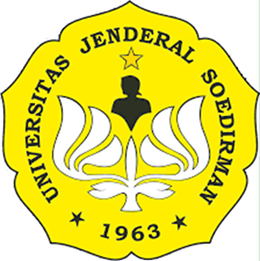 TIM PENYUSUN:Prof. Dr. Ir. F. M. Suhartati, SU.Dr. Ir. Agus Susanto, MSc.Ir. Nunung Noor Hidayat, MP.Dr. Ir. Krismiwati Muatip, MSi.FAKULTAS PETERNAKANUNIVERSITAS JENDERAL SOEDIRMANPURWOKERTO2021RENCANA PEMBELAJARANMOTODOLOGI PENELITIANKarakteristik Mata Kuliah  Deskripsi Singkat Mata Kuliahmata kuliah ini ditawarkan untuk membantu mahasiswa memperoleh pemahaman yang kuat tentang asal usul penelitian, perkembangan penalaran, metode ilmiah, Metode Penelitian Eksperimental, macam-macam penelitian deskriptif, metode penelitian non eksperimental bidang eksakta dan bidang sosial ekonomi, teknik pengambilan sampel, teknik pengambilan data, validitas dan reabilitas serta teknik penyusunan usulan penelitianCapaian Pembelajaran Umum Mata KuliahMahasiswa dapat menerapkan langkah-langkah pelaksanaan penelitian dimulai dengan penyusunan borong dan proposal penelitian  sesuai dengan minatnya.Kompetensi Mata KuliahMenjelaskan Asal-usul Ilmu Pengetahuan Memahami Perkembangan Penalaran Memahami tentang Metode ilmiahMemahami Metode Penelitian EksperimentalMemahami  metode Penelitian Non Eksperimental bidang eksaktaMendiskripsikan macam-macam Penelitian diskriptifMenjelaskan macam-macam penelitian Bidang Sosial Ekonomi PeternakanMenerapkan teknik pengambilan sampelMenerapkan skala pengukuran yang tepat untuk mengukur indicator Penelitian sosialMenggunakan rumus untuk menguji validitas dan reliabilitas kuesionerMenerapkan Aplikasi Rancangan Percobaan Pada Penelitian PeternakanMenerapkan Teknik Penyusunan Usul PenelitianOutcome 1. Mahasiswa mampu bertanggung jawab, disiplin, tekun dan teliti2.	Mahasiswa mampu berpikir kritis dan rasional3.	Mahasiswa mampu berkomunikasi dan bekerja sama dalam tim4. Mahasiswa mampu mengembangkan skils melalui pengalaman belajarKontribusi Mata Kuliah Terhadap Kompetensi LulusanSikapBekerjasama dengan memiliki kepekaan social serta kepedulian terhadap masyarakat dan lingkunganMenunjukkan sikap bertanggungjawab atas pekerjaan pada bidangnya dengan semangat kemandirian, kejuangan, dan kewirausahaan.Berkontribusi dalam peningkatan mutu kehidupan bermasyarakat, berbangsa, bernegara, dan kemajuan berdasarkan PancasilaPengetahuanMampu menerapkan kaidah-kaidah ilmiah.Mampu memanfaatkan teknologi informasi dan komunikasiMampu memahami potensi sumberdaya dan kearifan local..Kemampuan UmumMampu menunjukkan kinerja mandiri, bermutu, dan terukurMampu menerapkan ilmu dasar, serta pengetahuan dan teknologi bidang peternakan berbasis sumberdaya dan kearifan lokalMampu menerapkan pemikiran logis, kritis, sistematis, dan inovatif dalam konteks pengembangan atau implementasi ilmu pengetahuan dan teknologi yang memperhatikan dan menerapkan nilai humaniora yang sesuai dengan bidang keahliannya.Kemampuan KhususMampu menulis karya ilmiahPETA KOMPETENSI MATA KULIAHEvaluasi Hasil BelajarEvaluasi prestasi mahasiswa dilakukan melalui beberapa komponen yaitu kehadiran, tugas terstruktur, praktikum, ujian tengah semester (UTS) dan ujian akhir semester (UAS). Soal ujian baik kuis, UTS maupun UAS dibuat dengan memperhatikan proporsi pemahaman mahasiswa yaitu rendah/sedang/pandai. Adapun perhitungan nilai akhir mahasiswa dilakukan dengan ketentuan sebagai berikut: Case Based Learning (CBL)	: 50%Praktikum			: 10%UTS				: 15%UAS				: 15%Kuis				: 5%Tugas terstruktur		: 5%Penilaian seluruh hasil belajar dilakukan berdasarkan Penilaian Acuan Patokan (PAP) dengan ketentuan sebagai berikut :Nilai Mutu A untuk nilai   ≥ 80Nilai Mutu AB untuk nilai  antara 75,00 - 79,99Nilai Mutu B untuk nilai  antara 70,00 - 74,99Nilai Mutu BC untuk nilai  antara 65,00 - 69,99Nilai Mutu C untuk nilai antara 60,00 - 64,99Nilai Mutu CD untuk nilai antara 56,00 - 59,99Nilai Mutu D untuk nilai  antara 46,00 – 55,99Nilai Mutu E untuk nilai < 46Lembar Kegiatan Mahasiswa Pembelajaran Berbasis KasusEvaluasi Proses Pembelajaran Berbasis Kasus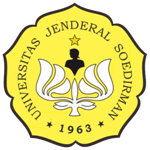 EVALUASI PROSES PEMBELAJARAN BERBASIS KASUSIdentitas Responden NAMA/NIM		:KELOMPOK		:# Beri tanda √ pada nilai yang sesuai pendapat Anda #Kuesioner ini tidak akan mempengaruhi penilaian pembelajaran mahasiswa; apabila terdapat hal-hal yang ingin disampaikan demi penyempurnaan pembelajaran berbasis kasus ini bisa ditulis dalam kolom berikut: ........................................................................................................................................................................................................................................................................................................................................................................................................................................................................................................................Terimakasih atas partisipasi anda. Tim teachingTim Gugus Kendali Mutu  Program Studi PeternakanForm Penilaian Kinerja Individu Dalam  Kelompok Pembelajaran Berbasis KasusFORM PENILAIAN KINERJA INDIVIDU DALAM  KELOMPOK PEMBELAJARAN BERBASIS KASUSNama 			:NIM			:Kelompok		:Judul Studi Kasus	:Mata Kuliah/kode/sks :Dosen Pengampu	:Waktu Kegiatan	:Form Penilaian Presentasi Kegiatan Kelompok Dalam Pembelajaran Berbasis KasusFORM PENILAIAN PRESENTASI KEGIATAN KELOMPOK DALAM PEMBELAJARAN BERBASIS KASUSFakultas				: PETERNAKANProgram studi			: PeternakanTahun akademik		: 2021/2022Semester				: 6Mata kuliah/ Kode		: METODOLOGI PENELITIAN (PTP 2602)SKS				:  3 (2.1)Pengampu			:  1. Prof. Dr. Ir. F. M. Suhartati, SU.2. Dr. Ir. Agus Susanto, MSc.Ir. Nunung Noor Hidayat, MP.Dr. Ir. Krismiwati Muatip, MSi.Waktu Kegiatan			:KEMENTERIAN PENDIDIKAN, KEBUDAYAAN, RISET DAN TEKNOLOGIUNIVERSITAS JENDERAL SODIRMANFAKULTAS PETERNAKANPROGRAM STUDI PRODUKSI TERNAKPURWOKERTO 2021FORM PENILAIAN PRESENTASI HASIL STUDI KASUS KELOMPOK:...............Purwokerto, ..........................(9)Dosen  ...........................(10)Td. Tg. ketua kelas/wakil:.....................(11)Rencana Kegiatan PraktikumEvaluasi/Monitoring PembelajaranKegiatan monitoring proses pembelajaran dimaksudkan untuk mengetahui apakah proses belajar berlangsung dengan baik. Monitoring dilakukan oleh dosen pengampu, program Studi ataupun oleh jurusan. Monitoring yang dilakukan dosen hanya menyangkut aspek utama yang dilakukan ketika pelaksanaan kuis pada setiap sesi pertemuan, sedangkan monitoring yang dilakukan Program Studi ataupun Jurusan, selain aspek utama juga menyangkut beberapa aspek tambahan. Monitoring Program Studi dilaksanakan pada pertengahan dan akhir perkuliahan, sedangkan monitoring yang dilakukan oleh Jurusan dilaksanakan pada akhir masa perkuliahan. Adapun bentuk kuisioner monitoring yang dilakukan dosen pengampu adalah sebagai berikut:DAFTAR PUSTAKAAzwar, S. 2001. Metode Penelitian. Penerbit PUSTAKA PELAJAR, YogyakartaCooper, D. 2006. Business Research Methods (8th). Boston. Mc. Graw-HilFatihudin. D. 2015. Metode Penelitian untuk Ilmu Ekonomi, Manajemen dan Akutansi. Penerbit Zifatama. SidoharjoGaspersz, V. 1991. Metode Perancangan Percobaan Untuk Ilmu-Ilmu Pertanian, Ilmu-Ilmu Tekni, Biologi.Pebnerbit CV. ARMICO BandungMargono, G., 2014. Pengem-bangan instru-men sikap terha-dap statistika menggunakan skala diferensial semantic. In Proceeding Seminar Nasional Psikometri (pp. 304-311).Metode ilmiah (https://raharja.ac.id/2020/10/27/metode-ilmiah/)Morisson, 2012. Metode Penelitian Survey. Prenada Media Grup. JakartaNurdin.I. dan Hartati, S. 2019. Metodologi Penelitian Sosial. Media Sahabat Cendekia. Surabaya.Penelitian kualitatif dan kuantitatif (https://eldiru.unsoed.ac.id/mod/url/view.php?id=225038)Perkembangan Penalaran Manusian (https://eldiru.unsoed.ac.id/mod/url/view.php?id=267235)Proses penalaran deduktif versus induktif (https://eldiru.unsoed.ac.id/mod/url/view.php?id=267237)Pseudoscience dan Science (https://eldiru.unsoed.ac.id/mod/url/view.php?id=267236)Seran. S. 2020. Metodologi Penelitian Ekonomi dan Sosial. Penerbit: Depublish. Yogyakarta.Sugiono, 2014. Metode Penelitian Kuantitatif Kualitatif. Aabeta. Jakarta.Sugiyono, 2015. Statistik untuk Penelitian. Alfabeta. Jakarta.Supranto, 2017. Statistik. Teori dan Aplikasi.Rinekacipta. Jakarta.Surakhmad , W. 1998. Pengantar Penelitian Ilmiah. Dasar, Metode, Teknik,. Edisi kedelapan. Penerbit Tarsito BandungSuryabrata, S. 1998. Metodologi Penelitian. PT. Raja Garfindo Persada, JakartaButir SoalCONTOH SOAL UTSJelaskan secara singkat  asal usul Ilmu PengetahuanApakah yang dimaksud dengan penyelidikan ilmiah/penelitian?Apakah yang dimaksud dengan masalah penelitian?Bagaimana merumuskan masalah penelitian yang baik dan benar?Sebutkan dan jelaskan dua kriteria yang digunakan untuk memilih sumber bacaan.ISILAH B JIKA PERNYATAAN BERIKUT INI  BENAR DAN S BILA SALAH (MASING-MASING NILAI 2)Penelitian merupakan prakarsa manusia karena manusia diciptakan Allah sebagai mahluk yang sempurnaJawaban:	B	SSemua pengetahuan pasti merupakan Pengetahuan Ilmiah (Ilmu)Jawaban:	B	SRumusan tujuan penelitian  harus konsisten dengan rumusan masalah yang diajukanJawaban:	B	STujuan penelitian harus diuraikan secara panjang lebarJawaban:	B	SSebuah penelitian dikatakan bagus apabila didasarkan pada landasan teori yang kukuh dan relevanJawaban:	B	SKegunaan studi pustaka antara lain untuk menghindari duplikasi penelitianJawaban:	B	SPengacuan pustaka biasanya dilakukan secara langsung,  ditulis ulang sesuai dengan pustaka aslinya, dan terpadu dalam naskah.Jawaban:	B	SSetiap penelitian selalu ada hipotesisnyaJawaban:	B	SJudul penelitian dibuat Singkat dan spesifik tetapi cukup jelas memberikan gambaran mengenai penelitian yang hendak diusulkan, minimal 20 kataJawaban:	B	SJika Saudara akan menguji satu jenis bahan dengan tiga taraf, dan materi percobaannya seragam, maka Saudara menggunakan RAK pola searah.Jawaban: 	B	SPILIHLAH SATU JAWABAN YANG PALING TEPAT (MASING-MASING NILAI 2)Diantara langkah-langkah penelitian, yang paling menentukan yaitu :Menetapkan tujuan penelitianMerumuskn masalah penelitianMenentukan tujuan penelitianJawaban: 	A	B	CIdentifikasi masalah dirumuskan dalam bentuk:Kalimat tanyaKalimat deklaratifNarasiJawaban:	A	B	CRumusan masalah ditulis dalam bentukKalimat tanyaKalimat deklaratifNarasiJawaban:	A	B	CCiri hipotesis yang baik yaitu dinyatakan dalam Kalimat tanyaKalimat DeklaratifNarasiJawaban:	A	B	CRancangan Acak Lengkap dibedakan menjadi:One way Classification, Nested Classification, Cross ClassificationOne way Classification, Single Covariate, Latin SquareSatu kriteria dipakai untuk mengelompokkan subyek ke dalam blok, Bujur Sangkar Latin (Latin square), Split Plot DesignJawaban:	A	B	CRancangan Acak Kelompok dibedakan menjadi:One way Classification, Nested Classification, Cross ClassificationOne way Classification, Single Covariate, Latin SquareSatu kriteria dipakai untuk mengelompokkan subyek ke dalam blok, Bujur Sangkar Latin (Latin square), Split Plot Design              Jawaban:	A	B	CBila dalam suatu percobaan dipergunakan dua faktor perlakuan atau lebih dan kombinasi efek dari faktor–faktor tersebut ingin diketahui maka rancangan yang digunakan yaitu:Pola FaktorialOne Way ClassificationBujur Sangkar Latin Jawaban:	A	B	CErnawati seorang mahasiswi fakultas Peternakan Unsoed  akan melakukan percobaan in vitro tentang penggunaan Fodder Jagung Hidroponik yang dipanen  pada umur yang berbeda (7 hari, 14 hari dan 21 hari). Variabel yang diukur yaitu konsentrasi N-NH3 dan Sintesis Protein Mikroba Rumen. Rancangan yang digunakan yaitu:Rancangan Bujur Sangkar LatinRancangan Acak Lengkap Pola FaktorialRancangan Acak Lengkap pola searahJawaban :	A	B	CMasih berkaitan dengan soal nomor 8, rumusan masalah yang paling tepat adalah:Adakah pengaruh umur panen Fodder Jagung Hidroponik terhadap Konsentrasi N-NH3 dan Sintesis Protein Mikroba Rumen secara in vitro?Adakah pengaruh umur panen Fodder Jagung Hidroponik terhadap Konsentrasi N-NH3 dan Sintesis Protein Mikroba Rumen?Apakah semakin lama umur panen Fodder Jagung Hidroponik Konsentrasi N-NH3 dan Sintesis Protein Mikroba Rumen secara in vitro semakin meningkat?Jawaban:	A	B	C	Masih berkaitan dengan soal nomor 8, Tujuan Penelitian  yang paling tepat adalah:Mengetahui pengaruh umur panen Fodder Jagung Hidroponik terhadap Konsentrasi N-NH3 dan Sintesis Protein Mikroba Rumen secara In vitroMengkaji pengaruh umur panen Fodder Jagung Hidroponik terhadap Konsentrasi N-NH3 dan Sintesis Protein Mikroba Rumen secara In vitroMengetahui pengaruh umur panen Fodder Jagung Hidroponik terhadap Konsentrasi N-NH3 dan Sintesis Protein Mikroba RumenJawaban:	A	B	CMasih berkaitan dengan soal nomor 8, hipotesis Penelitian  yang paling tepat adalah:Terdapat pengaruh umur panen Fodder Jagung Hidroponik terhadap Konsentrasi N-NH3 dan Sintesis Protein Mikroba Rumen secara In vitroTidak terdapat pengaruh umur panen Fodder Jagung Hidroponik terhadap Konsentrasi N-NH3 dan Sintesis Protein Mikroba Rumen secara In vitroSemakin lama umur panen Fodder Jagung Hidroponik, Konsentrasi N-NH3 dan Sintesis Protein Mikroba Rumen semakin meningkat.Jawaban:	A	B	CMasih berkaitan dengan soal nomor 8, Model matematik  Penelitian  yang paling tepat adalah:Yij	=  + i + (i)jYijk = µ +i + (i)j +(ij)k Yijk	 = μ  + i + βj + (β)ij+ ε(ij)kJawaban: 	A	B	C Laras Mahasiswi Fakultas Peternakan Unsoed akan melakukan percobaan Eksperimental secara In vivo. Perlakuan yang akan diuji yaitu 3 taraf penambahan minyak kedelai. Variabel yang akan diukur yaitu kadar lemak dan Asam Lemak Linoleat Terkonjugasi air susu sapi perah. Model Matematik yang paling tepat adalah:   Yij	=  + i + (i)jYijk = µ +i + (i)j +(ij)kYij(t)  = μ  + ßi + Xj +t + εij(t)Jawaban: 	A	B	CMasih berkaitan dengan soal nomor 13, Rancangan yang digunakan yaitu:Rancangan Bujur Sangkar LatinRancangan Acak Lengkap Pola FaktorialRancangan Acak Lengkap pola searahJawaban :	A	B	CMasih berkaitan dengan soal nomor 13,  Rumusan Masalah yang paling tepat adalah:Adakah pengaruh penambahan minyak kedelai terhadap kadar lemak dan Asam Lemak Linoleat Terkonjugasi (ALLT) susu sapi perah?Dapatkah  penambahan minyak kedelai meningkatkan kadar lemak dan ALLT susu sapi perah?Semakin tinggi taraf penambahan minyak kedelai dalam pakan, kadar lemak dan ALLT susu sapi perah semakin meningkat. Masih berkaitan dengan soal nomor 13, tujuan penelitian yang paling tepat yaitu:Mengkaji pengaruh penambahan minyak kedelai terhadap kadar lemak dan ALLT susu sapi perahMengetahui pengaruh penambahan minyak kedelai terhadap kadar lemak dan ALLT susu sapi perahSemakin tinggi taraf penambahan minyak kedelai dalam pakan, kadar lemak dan ALLT susu sapi perah semakin meningkat. Jawaban:	A	B	CMasih berkaitan dengan soal nomor 13, hipotesis yang paling tepat yaitu: Penambahan minyak kedelai berpengaruh terhadap kadar lemak dan ALLT susu sapi perah.Penambahan minyak kedelai tidak berpengaruh terhadap kadar lemak dan ALLT susu sapi perah.Semakin tinggi taraf penambahan minyak kedelai dalam pakan, kadar lemak dan ALLT susu sapi perah semakin meningkat. Jawaban:	A	B	C Arjuna mahasiswa Fakultas Peternakan Universitas Kayangan akan melakukuan penelitian, tentang pemberian daun Katu (lima taraf)  terhadap produksi dan kadar protein susu sapi perah.  Biaya yang diperlukan sangat besar, karena memerlukan 25 ekor sapi. Saudara diminta membantu  memecahkan persoalan tersebut. Saran yang anda berikan, sebaiknya Arjuna menggunakan :Rancangan Bujur Sangkar LatinRancangan Acak Lengkap Pola FaktorialRancangan Acak Lengkap pola searahJawaban:	a	B	CMasih berkaitan dengan soal nomor 18, model Matmatik Penelitian yaitu:Yij	=  + i + (i)jYijk = µ +i + (i)j +(ij)kYij(t)  = μ  + ßi + Xj +t + εij(t)Jawaban: 	A	B	CMasih berkaitan dengan soal nomor 18, sebagai materi penelitian dibutuhkan berapa ekor sapi?25 ekor sapi perah betina5 ekor sapi perah  betina15 ekor sapi erah  betina Jawaban:	A	B	CJawablah dengan singkat dan jelasJelaskan makna yang terkandung dalam Filsafat PenelitianBagaimanakah hubungan Penelitian dan Ilmu? Jelaskan.Sebutkan dan jelaskan beberapa pendekatan untuk memperoleh kebenaranSebutkan dan jelaskan tugas ilmu dan penelitianSebutkan dan jelaskan 6 ciri penelitian yang baikSebagai seorang peneliti, sebutkan dan jelaskan kualifikasi yang harus Saudara milikiApakah yang dimaksud dengan etika penelitian?Berilah contoh kegiatan penelitian yang mencerminkan etika penelitian.SOAL UASSOAL M.K. METODOLOGI PENELITIANSoal A. Tulis B jika pernyataan benar dan S bila pernyataan salah pada tempat yang telah disediakan (Bobot 20)(…….) Data nominal sering disebut dengan data kategori yaitu data yang diperoleh melalui pengelompokkan obyek berdasarkan kategori tertentu(…….) Pengelompokan objek penelitian berdasarkan tempat tinggal (desa dan kota) termasuk data ordinal(…….)  Pengelompokan umur peternak berdasarkan umur lewat peoduktif, produktif dan belum produktif termasuk data ordinal.(…….) Pengukuran pendapatan peternak dalam satuan rupiah termasuk data rasio.(…….) Skala Guttman digunakan untuk mengukur sikap peternak(…….) Skala Likert   digunakan untuk mengukur sikap peternak.(…….) Penyuntingan data adalah seleksi data berdasarkan kepatutan data(…….) Uji Z merupakan uji untuk kepatutan data(…….) Uji Regresi dapat dilakukan apabila datanya jenis rasio(…….) Uji Validitas isi dilakukan dengan para ahli (pembimbing)Judul penelitianHubungan lama memimpin, sikap kospolit, lama berorganisasi dan gaya kepemimpinan dengan efektivitas kepemimpinan kelompok peternak sapi potong di Kabupaten Banyumas (Bobot 30) Sebutkan variable penelitian, jenis data dan cara pengukuran?PenskalaanDefinisi operasionalkan setiap variable penelitianMata Kuliah:Metodologi PenelitianKode Mata Kuliah/SKS:PTP 2602  (2.1)Program Studi:PeternakanJurusan:PeternakanSemester:VI (Enam)Koordinator MK/BlokNama Lengkap:Prof. Dr. Ir. F. M. Suhartati, SU.NIP:195412241980032001Fakultas/Jurusan/Prodi:Peternakan/Peternakan/PeternakanTim Teaching:Dr. Ir. Agus Susanto, MSc.Ir. Nunung Noor Hidayat, MP.Dr. Ir. Krismiwati Muatip, MSi.UNIVERSITAS JENDERAL SOEDIRMANFAKULTAS PETERNAKANPROGRAM STUDI DIPLOMA III BUDIDAYA TERNAKUNIVERSITAS JENDERAL SOEDIRMANFAKULTAS PETERNAKANPROGRAM STUDI DIPLOMA III BUDIDAYA TERNAKUNIVERSITAS JENDERAL SOEDIRMANFAKULTAS PETERNAKANPROGRAM STUDI DIPLOMA III BUDIDAYA TERNAKUNIVERSITAS JENDERAL SOEDIRMANFAKULTAS PETERNAKANPROGRAM STUDI DIPLOMA III BUDIDAYA TERNAKUNIVERSITAS JENDERAL SOEDIRMANFAKULTAS PETERNAKANPROGRAM STUDI DIPLOMA III BUDIDAYA TERNAKUNIVERSITAS JENDERAL SOEDIRMANFAKULTAS PETERNAKANPROGRAM STUDI DIPLOMA III BUDIDAYA TERNAKUNIVERSITAS JENDERAL SOEDIRMANFAKULTAS PETERNAKANPROGRAM STUDI DIPLOMA III BUDIDAYA TERNAKRENCANA PEMBELAJARAN SEMESTER (RPS) / BLOK (RPB)RENCANA PEMBELAJARAN SEMESTER (RPS) / BLOK (RPB)RENCANA PEMBELAJARAN SEMESTER (RPS) / BLOK (RPB)RENCANA PEMBELAJARAN SEMESTER (RPS) / BLOK (RPB)RENCANA PEMBELAJARAN SEMESTER (RPS) / BLOK (RPB)RENCANA PEMBELAJARAN SEMESTER (RPS) / BLOK (RPB)RENCANA PEMBELAJARAN SEMESTER (RPS) / BLOK (RPB)RENCANA PEMBELAJARAN SEMESTER (RPS) / BLOK (RPB)Nama Mata Kuliah/BlokNama Mata Kuliah/BlokKode MK/BlokKode MK/BlokKode MK/Blok        Bobot (sks)SemesterTgl PenyusunanMetodologi PenelitianMetodologi PenelitianPTP 2602PTP 2602PTP 26023 (2.1)VI30 Oktober 2021OtorisasiOtorisasiOtorisasiOtorisasiOtorisasiNama Koordinator Pengembang  RPSKoordinator BidangKetua Prodi/JurusanOtorisasiOtorisasiOtorisasiOtorisasiOtorisasiProf. Dr. Ir. F. M. Suhartati, SU.Dr. Ir. Efka Aris Rimbawanto, MP.Imbang Haryoko, SPt. MP.Capaian Pembelajaran (CP)Capaian Pembelajaran (CP)Capaian Pembelajaran (CP)Capaian Pembelajaran (CP)Capaian Pembelajaran (CP)Capaian Pembelajaran (CP)Capaian Pembelajaran (CP)Capaian Pembelajaran (CP)SikapSikapSikapSikapSikapBekerjasama dengan memiliki kepekaan social serta kepedulian terhadap masyarakat dan lingkunganMenunjukkan sikap bertanggungjawab atas pekerjaan pada bidangnya dengan semangat kemandirian, kejuangan, dan kewirausahaan.Berkontribusi dalam peningkatan mutu kehidupan bermasyarakat, berbangsa, bernegara, dan kemajuan berdasarkan PancasilaBekerjasama dengan memiliki kepekaan social serta kepedulian terhadap masyarakat dan lingkunganMenunjukkan sikap bertanggungjawab atas pekerjaan pada bidangnya dengan semangat kemandirian, kejuangan, dan kewirausahaan.Berkontribusi dalam peningkatan mutu kehidupan bermasyarakat, berbangsa, bernegara, dan kemajuan berdasarkan PancasilaBekerjasama dengan memiliki kepekaan social serta kepedulian terhadap masyarakat dan lingkunganMenunjukkan sikap bertanggungjawab atas pekerjaan pada bidangnya dengan semangat kemandirian, kejuangan, dan kewirausahaan.Berkontribusi dalam peningkatan mutu kehidupan bermasyarakat, berbangsa, bernegara, dan kemajuan berdasarkan PancasilaPengetahuanPengetahuanPengetahuanPengetahuanPengetahuanMampu menerapkan kaidah-kaidah ilmiah.Mampu memanfaatkan teknologi informasi dan komunikasiMampu memahami potensi sumberdaya dan kearifan local.Mampu menerapkan kaidah-kaidah ilmiah.Mampu memanfaatkan teknologi informasi dan komunikasiMampu memahami potensi sumberdaya dan kearifan local.Mampu menerapkan kaidah-kaidah ilmiah.Mampu memanfaatkan teknologi informasi dan komunikasiMampu memahami potensi sumberdaya dan kearifan local.Kemampuan UmumKemampuan UmumKemampuan UmumKemampuan UmumKemampuan UmumMampu menunjukkan kinerja mandiri, bermutu, dan terukurMampu menerapkan ilmu dasar, serta pengetahuan dan teknologi bidang peternakan berbasis sumberdaya dan kearifan lokalMampu menerapkan pemikiran logis, kritis, sistematis, dan inovatif dalam konteks pengembangan atau implementasi ilmu pengetahuan dan teknologi yang memperhatikan dan menerapkan nilai humaniora yang sesuai dengan bidang keahliannya.Mampu menunjukkan kinerja mandiri, bermutu, dan terukurMampu menerapkan ilmu dasar, serta pengetahuan dan teknologi bidang peternakan berbasis sumberdaya dan kearifan lokalMampu menerapkan pemikiran logis, kritis, sistematis, dan inovatif dalam konteks pengembangan atau implementasi ilmu pengetahuan dan teknologi yang memperhatikan dan menerapkan nilai humaniora yang sesuai dengan bidang keahliannya.Mampu menunjukkan kinerja mandiri, bermutu, dan terukurMampu menerapkan ilmu dasar, serta pengetahuan dan teknologi bidang peternakan berbasis sumberdaya dan kearifan lokalMampu menerapkan pemikiran logis, kritis, sistematis, dan inovatif dalam konteks pengembangan atau implementasi ilmu pengetahuan dan teknologi yang memperhatikan dan menerapkan nilai humaniora yang sesuai dengan bidang keahliannya.Kemampuan KhususKemampuan KhususKemampuan KhususKemampuan KhususKemampuan KhususMampu menulis karya ilmiahMampu menulis karya ilmiahMampu menulis karya ilmiahCPMK (Capaian Pembelajaran Mata Kuliah)CPMK (Capaian Pembelajaran Mata Kuliah)CPMK (Capaian Pembelajaran Mata Kuliah)CPMK (Capaian Pembelajaran Mata Kuliah)CPMK (Capaian Pembelajaran Mata Kuliah)CPMK1CPMK1Mahasiswa dapat menerapkan langkah-langkah pelaksanaan penelitian dimulai dengan penyusunan borong dan proposal penelitian  sesuai dengan minatnya.Mahasiswa dapat menerapkan langkah-langkah pelaksanaan penelitian dimulai dengan penyusunan borong dan proposal penelitian  sesuai dengan minatnya.Mahasiswa dapat menerapkan langkah-langkah pelaksanaan penelitian dimulai dengan penyusunan borong dan proposal penelitian  sesuai dengan minatnya.Diskripsi Singkat MKDiskripsi Singkat MKDiskripsi Singkat MKUntuk mencapai sarjana peternakan yang berkualitas  dan berpikir kedepan, diperlukan landasan pemahaman keilmuan yang kuat secara dini. Oleh karena itu, mata kuliah ini ditawarkan untuk membantu mahasiswa memperoleh pemahaman yang kuat tentang asal usul penelitian, perkembangan penalaran, metode ilmiah, Metode Penelitian Eksperimental, macam-macam penelitian deskriptif, metode penelitian non eksperimental bidang eksakta dan bidang sosial ekonomi, teknik pengambilan sampel, teknik pengambilan data, validitas dan reabilitas serta teknik penyusunan usulan penelitian.Untuk mencapai sarjana peternakan yang berkualitas  dan berpikir kedepan, diperlukan landasan pemahaman keilmuan yang kuat secara dini. Oleh karena itu, mata kuliah ini ditawarkan untuk membantu mahasiswa memperoleh pemahaman yang kuat tentang asal usul penelitian, perkembangan penalaran, metode ilmiah, Metode Penelitian Eksperimental, macam-macam penelitian deskriptif, metode penelitian non eksperimental bidang eksakta dan bidang sosial ekonomi, teknik pengambilan sampel, teknik pengambilan data, validitas dan reabilitas serta teknik penyusunan usulan penelitian.Untuk mencapai sarjana peternakan yang berkualitas  dan berpikir kedepan, diperlukan landasan pemahaman keilmuan yang kuat secara dini. Oleh karena itu, mata kuliah ini ditawarkan untuk membantu mahasiswa memperoleh pemahaman yang kuat tentang asal usul penelitian, perkembangan penalaran, metode ilmiah, Metode Penelitian Eksperimental, macam-macam penelitian deskriptif, metode penelitian non eksperimental bidang eksakta dan bidang sosial ekonomi, teknik pengambilan sampel, teknik pengambilan data, validitas dan reabilitas serta teknik penyusunan usulan penelitian.Untuk mencapai sarjana peternakan yang berkualitas  dan berpikir kedepan, diperlukan landasan pemahaman keilmuan yang kuat secara dini. Oleh karena itu, mata kuliah ini ditawarkan untuk membantu mahasiswa memperoleh pemahaman yang kuat tentang asal usul penelitian, perkembangan penalaran, metode ilmiah, Metode Penelitian Eksperimental, macam-macam penelitian deskriptif, metode penelitian non eksperimental bidang eksakta dan bidang sosial ekonomi, teknik pengambilan sampel, teknik pengambilan data, validitas dan reabilitas serta teknik penyusunan usulan penelitian.Untuk mencapai sarjana peternakan yang berkualitas  dan berpikir kedepan, diperlukan landasan pemahaman keilmuan yang kuat secara dini. Oleh karena itu, mata kuliah ini ditawarkan untuk membantu mahasiswa memperoleh pemahaman yang kuat tentang asal usul penelitian, perkembangan penalaran, metode ilmiah, Metode Penelitian Eksperimental, macam-macam penelitian deskriptif, metode penelitian non eksperimental bidang eksakta dan bidang sosial ekonomi, teknik pengambilan sampel, teknik pengambilan data, validitas dan reabilitas serta teknik penyusunan usulan penelitian.Bahan Kajian / Materi PembelajaranBahan Kajian / Materi PembelajaranBahan Kajian / Materi PembelajaranKontrak Pembelajaran dan PendahuluanAsal-usul Ilmu Pengetahuan Perkembangan Penalaran Metode ilmiahMetode Penelitian EksperimentalMetode Penelitian Non Eksperimental bidang eksaktaPenelitian diskriptifPenelitian Bidang Sosial Ekonomi PeternakanTeknik pengambilan sampelSkala pengukuran Validitas dan reliabilitasAplikasi Rancangan Percobaan Pada Penelitian PeternakanTeknik Penyusunan Usul PenelitianKontrak Pembelajaran dan PendahuluanAsal-usul Ilmu Pengetahuan Perkembangan Penalaran Metode ilmiahMetode Penelitian EksperimentalMetode Penelitian Non Eksperimental bidang eksaktaPenelitian diskriptifPenelitian Bidang Sosial Ekonomi PeternakanTeknik pengambilan sampelSkala pengukuran Validitas dan reliabilitasAplikasi Rancangan Percobaan Pada Penelitian PeternakanTeknik Penyusunan Usul PenelitianKontrak Pembelajaran dan PendahuluanAsal-usul Ilmu Pengetahuan Perkembangan Penalaran Metode ilmiahMetode Penelitian EksperimentalMetode Penelitian Non Eksperimental bidang eksaktaPenelitian diskriptifPenelitian Bidang Sosial Ekonomi PeternakanTeknik pengambilan sampelSkala pengukuran Validitas dan reliabilitasAplikasi Rancangan Percobaan Pada Penelitian PeternakanTeknik Penyusunan Usul PenelitianKontrak Pembelajaran dan PendahuluanAsal-usul Ilmu Pengetahuan Perkembangan Penalaran Metode ilmiahMetode Penelitian EksperimentalMetode Penelitian Non Eksperimental bidang eksaktaPenelitian diskriptifPenelitian Bidang Sosial Ekonomi PeternakanTeknik pengambilan sampelSkala pengukuran Validitas dan reliabilitasAplikasi Rancangan Percobaan Pada Penelitian PeternakanTeknik Penyusunan Usul PenelitianKontrak Pembelajaran dan PendahuluanAsal-usul Ilmu Pengetahuan Perkembangan Penalaran Metode ilmiahMetode Penelitian EksperimentalMetode Penelitian Non Eksperimental bidang eksaktaPenelitian diskriptifPenelitian Bidang Sosial Ekonomi PeternakanTeknik pengambilan sampelSkala pengukuran Validitas dan reliabilitasAplikasi Rancangan Percobaan Pada Penelitian PeternakanTeknik Penyusunan Usul PenelitianDaftar ReferensiDaftar ReferensiDaftar ReferensiUtama:Utama:Azwar, S. 2001. Metode Penelitian. Penerbit PUSTAKA PELAJAR, YogyakartaCooper, D. 2006. Business Research Methods (8th). Boston. Mc. Graw-HilFatihudin. D. 2015. Metode Penelitian untuk Ilmu Ekonomi, Manajemen dan Akutansi. Penerbit Zifatama. SidoharjoGaspersz, V. 1991. Metode Perancangan Percobaan Untuk Ilmu-Ilmu Pertanian, Ilmu-Ilmu Tekni, Biologi.Pebnerbit CV. ARMICO BandungMargono, G., 2014. Pengem-bangan instru-men sikap terha-dap statistika menggunakan skala diferensial semantic. In Proceeding Seminar Nasional Psikometri (pp. 304-311).Metode ilmiah (https://raharja.ac.id/2020/10/27/metode-ilmiah/)Morisson, 2012. Metode Penelitian Survey. Prenada Media Grup. JakartaNurdin.I. dan Hartati, S. 2019. Metodologi Penelitian Sosial. Media Sahabat Cendekia. Surabaya.Penelitian kualitatif dan kuantitatif (https://eldiru.unsoed.ac.id/mod/url/view.php?id=225038)Perkembangan Penalaran Manusian (https://eldiru.unsoed.ac.id/mod/url/view.php?id=267235)Proses penalaran deduktif versus induktif (https://eldiru.unsoed.ac.id/mod/url/view.php?id=267237)Pseudoscience dan Science (https://eldiru.unsoed.ac.id/mod/url/view.php?id=267236)Seran. S. 2020. Metodologi Penelitian Ekonomi dan Sosial. Penerbit: Depublish. Yogyakarta.Sugiono, 2014. Metode Penelitian Kuantitatif KualitatifSugiyono, 2015. Statistik untuk Penelitian.Supranto, 2017. Statistik. Teori dan AplikasiSurakhmad , W. 1998. Pengantar Penelitian Ilmiah. Dasar, Metode, Teknik,. Edisi kedelapan. Penerbit Tarsito BandungSuryabrata, S. 1998. Metodologi Penelitian. PT. Raja Garfindo Persada, JakartaAzwar, S. 2001. Metode Penelitian. Penerbit PUSTAKA PELAJAR, YogyakartaCooper, D. 2006. Business Research Methods (8th). Boston. Mc. Graw-HilFatihudin. D. 2015. Metode Penelitian untuk Ilmu Ekonomi, Manajemen dan Akutansi. Penerbit Zifatama. SidoharjoGaspersz, V. 1991. Metode Perancangan Percobaan Untuk Ilmu-Ilmu Pertanian, Ilmu-Ilmu Tekni, Biologi.Pebnerbit CV. ARMICO BandungMargono, G., 2014. Pengem-bangan instru-men sikap terha-dap statistika menggunakan skala diferensial semantic. In Proceeding Seminar Nasional Psikometri (pp. 304-311).Metode ilmiah (https://raharja.ac.id/2020/10/27/metode-ilmiah/)Morisson, 2012. Metode Penelitian Survey. Prenada Media Grup. JakartaNurdin.I. dan Hartati, S. 2019. Metodologi Penelitian Sosial. Media Sahabat Cendekia. Surabaya.Penelitian kualitatif dan kuantitatif (https://eldiru.unsoed.ac.id/mod/url/view.php?id=225038)Perkembangan Penalaran Manusian (https://eldiru.unsoed.ac.id/mod/url/view.php?id=267235)Proses penalaran deduktif versus induktif (https://eldiru.unsoed.ac.id/mod/url/view.php?id=267237)Pseudoscience dan Science (https://eldiru.unsoed.ac.id/mod/url/view.php?id=267236)Seran. S. 2020. Metodologi Penelitian Ekonomi dan Sosial. Penerbit: Depublish. Yogyakarta.Sugiono, 2014. Metode Penelitian Kuantitatif KualitatifSugiyono, 2015. Statistik untuk Penelitian.Supranto, 2017. Statistik. Teori dan AplikasiSurakhmad , W. 1998. Pengantar Penelitian Ilmiah. Dasar, Metode, Teknik,. Edisi kedelapan. Penerbit Tarsito BandungSuryabrata, S. 1998. Metodologi Penelitian. PT. Raja Garfindo Persada, JakartaAzwar, S. 2001. Metode Penelitian. Penerbit PUSTAKA PELAJAR, YogyakartaCooper, D. 2006. Business Research Methods (8th). Boston. Mc. Graw-HilFatihudin. D. 2015. Metode Penelitian untuk Ilmu Ekonomi, Manajemen dan Akutansi. Penerbit Zifatama. SidoharjoGaspersz, V. 1991. Metode Perancangan Percobaan Untuk Ilmu-Ilmu Pertanian, Ilmu-Ilmu Tekni, Biologi.Pebnerbit CV. ARMICO BandungMargono, G., 2014. Pengem-bangan instru-men sikap terha-dap statistika menggunakan skala diferensial semantic. In Proceeding Seminar Nasional Psikometri (pp. 304-311).Metode ilmiah (https://raharja.ac.id/2020/10/27/metode-ilmiah/)Morisson, 2012. Metode Penelitian Survey. Prenada Media Grup. JakartaNurdin.I. dan Hartati, S. 2019. Metodologi Penelitian Sosial. Media Sahabat Cendekia. Surabaya.Penelitian kualitatif dan kuantitatif (https://eldiru.unsoed.ac.id/mod/url/view.php?id=225038)Perkembangan Penalaran Manusian (https://eldiru.unsoed.ac.id/mod/url/view.php?id=267235)Proses penalaran deduktif versus induktif (https://eldiru.unsoed.ac.id/mod/url/view.php?id=267237)Pseudoscience dan Science (https://eldiru.unsoed.ac.id/mod/url/view.php?id=267236)Seran. S. 2020. Metodologi Penelitian Ekonomi dan Sosial. Penerbit: Depublish. Yogyakarta.Sugiono, 2014. Metode Penelitian Kuantitatif KualitatifSugiyono, 2015. Statistik untuk Penelitian.Supranto, 2017. Statistik. Teori dan AplikasiSurakhmad , W. 1998. Pengantar Penelitian Ilmiah. Dasar, Metode, Teknik,. Edisi kedelapan. Penerbit Tarsito BandungSuryabrata, S. 1998. Metodologi Penelitian. PT. Raja Garfindo Persada, JakartaAzwar, S. 2001. Metode Penelitian. Penerbit PUSTAKA PELAJAR, YogyakartaCooper, D. 2006. Business Research Methods (8th). Boston. Mc. Graw-HilFatihudin. D. 2015. Metode Penelitian untuk Ilmu Ekonomi, Manajemen dan Akutansi. Penerbit Zifatama. SidoharjoGaspersz, V. 1991. Metode Perancangan Percobaan Untuk Ilmu-Ilmu Pertanian, Ilmu-Ilmu Tekni, Biologi.Pebnerbit CV. ARMICO BandungMargono, G., 2014. Pengem-bangan instru-men sikap terha-dap statistika menggunakan skala diferensial semantic. In Proceeding Seminar Nasional Psikometri (pp. 304-311).Metode ilmiah (https://raharja.ac.id/2020/10/27/metode-ilmiah/)Morisson, 2012. Metode Penelitian Survey. Prenada Media Grup. JakartaNurdin.I. dan Hartati, S. 2019. Metodologi Penelitian Sosial. Media Sahabat Cendekia. Surabaya.Penelitian kualitatif dan kuantitatif (https://eldiru.unsoed.ac.id/mod/url/view.php?id=225038)Perkembangan Penalaran Manusian (https://eldiru.unsoed.ac.id/mod/url/view.php?id=267235)Proses penalaran deduktif versus induktif (https://eldiru.unsoed.ac.id/mod/url/view.php?id=267237)Pseudoscience dan Science (https://eldiru.unsoed.ac.id/mod/url/view.php?id=267236)Seran. S. 2020. Metodologi Penelitian Ekonomi dan Sosial. Penerbit: Depublish. Yogyakarta.Sugiono, 2014. Metode Penelitian Kuantitatif KualitatifSugiyono, 2015. Statistik untuk Penelitian.Supranto, 2017. Statistik. Teori dan AplikasiSurakhmad , W. 1998. Pengantar Penelitian Ilmiah. Dasar, Metode, Teknik,. Edisi kedelapan. Penerbit Tarsito BandungSuryabrata, S. 1998. Metodologi Penelitian. PT. Raja Garfindo Persada, JakartaAzwar, S. 2001. Metode Penelitian. Penerbit PUSTAKA PELAJAR, YogyakartaCooper, D. 2006. Business Research Methods (8th). Boston. Mc. Graw-HilFatihudin. D. 2015. Metode Penelitian untuk Ilmu Ekonomi, Manajemen dan Akutansi. Penerbit Zifatama. SidoharjoGaspersz, V. 1991. Metode Perancangan Percobaan Untuk Ilmu-Ilmu Pertanian, Ilmu-Ilmu Tekni, Biologi.Pebnerbit CV. ARMICO BandungMargono, G., 2014. Pengem-bangan instru-men sikap terha-dap statistika menggunakan skala diferensial semantic. In Proceeding Seminar Nasional Psikometri (pp. 304-311).Metode ilmiah (https://raharja.ac.id/2020/10/27/metode-ilmiah/)Morisson, 2012. Metode Penelitian Survey. Prenada Media Grup. JakartaNurdin.I. dan Hartati, S. 2019. Metodologi Penelitian Sosial. Media Sahabat Cendekia. Surabaya.Penelitian kualitatif dan kuantitatif (https://eldiru.unsoed.ac.id/mod/url/view.php?id=225038)Perkembangan Penalaran Manusian (https://eldiru.unsoed.ac.id/mod/url/view.php?id=267235)Proses penalaran deduktif versus induktif (https://eldiru.unsoed.ac.id/mod/url/view.php?id=267237)Pseudoscience dan Science (https://eldiru.unsoed.ac.id/mod/url/view.php?id=267236)Seran. S. 2020. Metodologi Penelitian Ekonomi dan Sosial. Penerbit: Depublish. Yogyakarta.Sugiono, 2014. Metode Penelitian Kuantitatif KualitatifSugiyono, 2015. Statistik untuk Penelitian.Supranto, 2017. Statistik. Teori dan AplikasiSurakhmad , W. 1998. Pengantar Penelitian Ilmiah. Dasar, Metode, Teknik,. Edisi kedelapan. Penerbit Tarsito BandungSuryabrata, S. 1998. Metodologi Penelitian. PT. Raja Garfindo Persada, JakartaPendukungNama Dosen PengampuNama Dosen PengampuNama Dosen PengampuProf. Dr. Ir. F. M. Suhartati, SU.Dr. Ir. Agus Susanto, MSc.Ir. Nunung Noor Hidayat, MP.Dr. Ir. Krismiwati Muatip, MSi.Prof. Dr. Ir. F. M. Suhartati, SU.Dr. Ir. Agus Susanto, MSc.Ir. Nunung Noor Hidayat, MP.Dr. Ir. Krismiwati Muatip, MSi.Prof. Dr. Ir. F. M. Suhartati, SU.Dr. Ir. Agus Susanto, MSc.Ir. Nunung Noor Hidayat, MP.Dr. Ir. Krismiwati Muatip, MSi.Prof. Dr. Ir. F. M. Suhartati, SU.Dr. Ir. Agus Susanto, MSc.Ir. Nunung Noor Hidayat, MP.Dr. Ir. Krismiwati Muatip, MSi.Prof. Dr. Ir. F. M. Suhartati, SU.Dr. Ir. Agus Susanto, MSc.Ir. Nunung Noor Hidayat, MP.Dr. Ir. Krismiwati Muatip, MSi.Mg keSub CPMKPenilaianBentuk PembelajaranMetode pembelajaranPenugasan Mhs(Estimasi waktu)Materi Pembelajaran(Pustaka)Bobot PenilaianIndikatorKriteria & bentukLuring (offline)Daring (online)1Mahasiswa mampu memahami tentang pokok bahasan materi kuliah metodologi Penelitian secara holistikPartisipasi aktif berargumen dalam diskusiPenguasaan literatur dan arah pembelajaranKriteria: Kesepakatan belajarMengemukakan pendapat Bentuk: Mahasiswa diminta untuk membaca dan memahami materi sebelum diskusi dimulaiCeramah dan DiskusiDaring: Materi: EldiruPenjelasan dan diskusi: Google meetKontrak Pembelajaran dan Pendahuluan52Mahasiswa mampu menjelaskan secara logis dan sistematis mengenai pengertian, asal-usul pengetahuan dan langkah-langkah penelitian Partisipasi aktif berargumen dalam diskusiPenguasaan literatur dan arah pembelajaranKriteria:Menjawab pertanyaan lisanMengemukakan pendapatMendeskripsikan dengan detail dan jelas Bentuk: Pertanyaan langsung dari dosenCeramah dan DiskusiDaring: Materi: EldiruPenjelasan dan diskusi: Google meetAsal-usul Ilmu PengetahuanLangkah-langkah PenelitianSuryabrata, S. 1998. Metodologi Penelitian3Mahasiswa mampu memahamiPerkembangan Penalaran Partisipasi aktif dalam diskusiPenguasaan literatureKemampuan menjawab pertanyaan dan berargumentasiKemampuan menjabarkan ttg perkembangan penalaranKriteria:Menjawab pertanyaan lisanMengemukakan pendapatMendeskripsikan dengan detail dan jelas Bentuk: Pertanyaan langsung dari dosenCeramah dan DiskusiDaring: Materi: EldiruPenjelasan dan diskusi: Google meetPerkembangan Penalaran Perkembangan Penalaran Manusian (https://eldiru.unsoed.ac.id/mod/url/view.php?id=267235)Pseudoscience dan Science (https://eldiru.unsoed.ac.id/mod/url/view.php?id=267236)Proses penalaran deduktif versus induktif (https://eldiru.unsoed.ac.id/mod/url/view.php?id=267237)4Mahasiswa mampu memahami Metode ilmiahPartisipasi aktif dalam diskusiPenguasaan literatureKemampuan menjawab pertanyaan dan berargumentasiKriteria:Menjawab pertanyaan lisanMengemukakan pendapatMendeskripsikan dengan detail dan jelas Bentuk: KuisCeramah dan DiskusiDaring: Materi: EldiruPenjelasan dan diskusi: Google meetMetode ilmiah (https://raharja.ac.id/2020/10/27/metode-ilmiah/)5Mahasiswa mampu Memahami Metode Penelitian EksperimentalPartisipasi aktif dalam diskusiNilai penugasanKemampuan menjawab pertanyaan dan berargumentasiKemampuan menjabarkan tentang penelitian eksperimentalKriteria:Menjawab pertanyaan lisanMengemukakan pendapatMendeskripsikan dengan detail dan jelas Bentuk: Penugasan: mencari judul Penelitian eksperimental di bidang peternakanCeramah dan DiskusiDaring: Materi: EldiruPenjelasan dan diskusi: Google meetMetode Penelitian EksperimentalAzwar, S. 2001. Metode Penelitian. Penerbit PUSTAKA PELAJAR, Yogyakarta6Mahasiswa mampu memahami  metode Penelitian Non Eksperimental bidang eksaktaPartisipasi aktif dalam diskusiKemampuan menjawab perta-nyaan dalam kuisKemampuan menjabarkan Penelitian Non Eksperimental bidang eksaktaKriteria:Menjawab pertanyaan lisanMengemukakan pendapatMendeskripsikan dengan detail dan jelas Bentuk: Kuis-Ceramah dan DiskusiDaring: Materi: EldiruPenjelasan dan diskusi: Google meetMetode Penelitian Non Eksperimental Bidang EksaktaPenelitian kualitatif dan kuantitatif (https://eldiru.unsoed.ac.id/mod/url/view.php?id=225038)7Mahasisma mampu mendiskripsikan macam-macam Penelitian diskriptifPartisipasi aktif dalam diskusiKemampuan menjawab pertanyaan kiusKemampuan menjabarkan Penelitian diskriptifKriteria:Menjawab pertanyaan lisanMengemukakan pendapatMendeskripsikan dengan detail dan jelas Bentuk: Kuis-Ceramah dan DiskusiDaring: Materi: EldiruPenjelasan dan diskusi: Google meetMacam-macam Penelitian DeskriptifMorisson, 2012. Metode Penelitian Survey8UJIAN TENGAH SEMESTERUJIAN TENGAH SEMESTERUJIAN TENGAH SEMESTERUJIAN TENGAH SEMESTERUJIAN TENGAH SEMESTERUJIAN TENGAH SEMESTERUJIAN TENGAH SEMESTER9Mahasiswa Mampu menjelaskan macam-macam penelitian Bidang Sosial Ekonomi PeternakanPartisipasi aktif dalam diskusiPenguasaan literatureKemampuan menjawab pertanyaan dan berargumentasiKemampuan menjabarkan penelitian Bidang Sosial Ekonomi PeternakanKriteria:Menjawab pertanyaan lisanMengemukakan pendapatMendeskripsikan dengan detail dan jelas Bentuk: Kuis-Ceramah dan DiskusiDaring: Materi: EldiruPenjelasan dan diskusi: Google meetMetode Penelitian Non Eksperimental Bidang Sosial EkonomiMorisson, 2012. Metode Penelitian SurveyNurdin. I dan Hartadi. S. 2019. Metodologi Penelitiann Sosial10Mahasiswa mampu menerapkan teknik pengambilan sampelPartisipasi aktif dalam diskusiPenguasaan Kemampuan menjawab pertanyaan dan berargumentasiKemampuan menjabarkan penggunaan skala pengukuranKriteria:Menjawab pertanyaan lisanMengemukakan pendapatMendeskripsikan dengan detail dan jelas Bentuk: Tugas terstruktur dan Kuis-Ceramah dan DiskusiDaring: Materi: EldiruPenjelasan dan diskusi: Google meetTeknik Pengambilan SampelNurdin. I dan Hartadi. S. 2019. Metodologi Penelitiann SosialSeran. S. 2020. Metodologi Penelitian Ekonomi dan Sosial.Morisson, 2012. Metode Penelitian Survey11Mahasiswa mampu menerapkan skala pengukuran yang tepat untuk mengukur indicator Penelitian sosialPartisipasi aktif dalam diskusiPenguasaan Kemampuan menjawab pertanyaan dan berargumentasiKemampuan menjabarkan penggunaan skala pengukuranKriteria:Menjawab pertanyaan lisanMengemukakan pendapatMendeskripsikan dengan detail dan jelas Bentuk: Tugas Terstruktur-Ceramah dan DiskusiDaring: Materi: EldiruPenjelasan dan diskusi: Google meetSkala PengukuranSupranto, 2017. Statistik. Teori dan AplikasiSugiono, 2014. Metode Penelitian Kuantitatif KualitatifMargono, G., 2014. Pengem-bangan instrumen sikap terha-dap statistika menggu-nakan skala diferensial semantic. In Proceeding Seminar Nasional Psikometri (pp. 304-311).12Mahasiswa mampu menggunakan rumus untuk menguji validitas dan reliabilitas kuesionerPartisipasi aktif dalam diskusiPenguasaan literatureKemampuan menjawab pertanyaan dan berargumentasiKemampuan menjabarkan penggunaan skala pengukuranKriteria:Menjawab pertanyaan lisanMengemukakan pendapatMendeskripsikan dengan detail dan jelas Bentuk: Pertanyaan langsung dari dosenCeramah dan DiskusiDaring: Materi: EldiruPenjelasan dan diskusi: Google meetValiditas dan reliabilitasSugiyono, 2015. Statistik untuk Penelitian.13Mahasiswa mampu menerapkan Aplikasi Rancangan Percobaan Pada Penelitian PeternakanPartisipasi aktif dalam diskusiKemampuan menjawab pertanyaan dan berargumentasiKriteria:Menjawab pertanyaan lisanMengemukakan pendapatMendeskripsikan dengan detail dan jelas Bentuk: Pertanyaan langsung dari dosenCeramah dan DiskusiDaring: Materi: EldiruPenjelasan dan diskusi: Google meetAplikasi Rancangan Percobaan Pada Penelitian PeternakanGaspersz, V. 1991. Metode Perancangan Percobaan Untuk Ilmu-Ilmu Pertanian, Ilmu-Ilmu Tekni, Biologi.Pebnerbit CV. ARMICO Bandung14Mahasiswa mampu Penyusunan Usul PenelitianPartisipasi aktif dalam diskusiKemampuan menjawab pertanyaan dan berargumentasiLatihan menyusun borangKriteria:Menjawab pertanyaan lisanMengemukakan pendapatMendeskripsikan dengan detail dan jelas Bentuk: Pertanyaan langsung dari dosenCeramah dan DiskusiDaring: Materi: EldiruPenjelasan dan diskusi: Google meetTeknik Penyusunan Usul Penelitian15Mahasiswa mampu Penyusunan Usul PenelitianPartisipasi aktif dalam diskusiLatihan menyusunan proposalKemampuan menjawab pertanyaan dan berargumentasiKriteria:Menjawab pertanyaan lisanMengemukakan pendapatMendeskripsikan dengan detail dan jelas Bentuk: Pertanyaan langsung dari dosenCeramah dan DiskusiDaring: Materi: EldiruPenjelasan dan diskusi: Google meetTeknik Penyusunan Usul Penelitian16UJIAN AKHIR SEMESTERUJIAN AKHIR SEMESTERUJIAN AKHIR SEMESTERUJIAN AKHIR SEMESTERUJIAN AKHIR SEMESTERUJIAN AKHIR SEMESTERUJIAN AKHIR SEMESTERKEMENTERIAN PENDIDIKAN, KEBUDAYAAN, RISET DAN TEKNOLOGIUNIVERSITAS JENDERAL SOEDIRMANFAKULTAS PETERNAKAN-JURUSAN PETERNAKAN-Alamat: Jl. Dr. Soeparno Utar 60, Grendeng, Purwokerto Utara 53123. (0281) 638792Webiste: www.fapet.unsoed.ac.idKEMENTERIAN PENDIDIKAN, KEBUDAYAAN, RISET DAN TEKNOLOGIUNIVERSITAS JENDERAL SOEDIRMANFAKULTAS PETERNAKAN-JURUSAN PETERNAKAN-Alamat: Jl. Dr. Soeparno Utar 60, Grendeng, Purwokerto Utara 53123. (0281) 638792Webiste: www.fapet.unsoed.ac.idKEMENTERIAN PENDIDIKAN, KEBUDAYAAN, RISET DAN TEKNOLOGIUNIVERSITAS JENDERAL SOEDIRMANFAKULTAS PETERNAKAN-JURUSAN PETERNAKAN-Alamat: Jl. Dr. Soeparno Utar 60, Grendeng, Purwokerto Utara 53123. (0281) 638792Webiste: www.fapet.unsoed.ac.idKEMENTERIAN PENDIDIKAN, KEBUDAYAAN, RISET DAN TEKNOLOGIUNIVERSITAS JENDERAL SOEDIRMANFAKULTAS PETERNAKAN-JURUSAN PETERNAKAN-Alamat: Jl. Dr. Soeparno Utar 60, Grendeng, Purwokerto Utara 53123. (0281) 638792Webiste: www.fapet.unsoed.ac.idKEMENTERIAN PENDIDIKAN, KEBUDAYAAN, RISET DAN TEKNOLOGIUNIVERSITAS JENDERAL SOEDIRMANFAKULTAS PETERNAKAN-JURUSAN PETERNAKAN-Alamat: Jl. Dr. Soeparno Utar 60, Grendeng, Purwokerto Utara 53123. (0281) 638792Webiste: www.fapet.unsoed.ac.idKEMENTERIAN PENDIDIKAN, KEBUDAYAAN, RISET DAN TEKNOLOGIUNIVERSITAS JENDERAL SOEDIRMANFAKULTAS PETERNAKAN-JURUSAN PETERNAKAN-Alamat: Jl. Dr. Soeparno Utar 60, Grendeng, Purwokerto Utara 53123. (0281) 638792Webiste: www.fapet.unsoed.ac.idKEMENTERIAN PENDIDIKAN, KEBUDAYAAN, RISET DAN TEKNOLOGIUNIVERSITAS JENDERAL SOEDIRMANFAKULTAS PETERNAKAN-JURUSAN PETERNAKAN-Alamat: Jl. Dr. Soeparno Utar 60, Grendeng, Purwokerto Utara 53123. (0281) 638792Webiste: www.fapet.unsoed.ac.idLEMBAR KEGIATAN MAHASISWALEMBAR KEGIATAN MAHASISWALEMBAR KEGIATAN MAHASISWALEMBAR KEGIATAN MAHASISWALEMBAR KEGIATAN MAHASISWALEMBAR KEGIATAN MAHASISWALEMBAR KEGIATAN MAHASISWALEMBAR KEGIATAN MAHASISWAMATA KULIAHMATA KULIAHMETODOLOGI PENELITIAN METODOLOGI PENELITIAN METODOLOGI PENELITIAN METODOLOGI PENELITIAN METODOLOGI PENELITIAN METODOLOGI PENELITIAN KODEKODEPTP 2602SKSSKS3 (2.1)SemesterVIDOSEN PENGAMPUDOSEN PENGAMPU  Prof. Dr. Ir. F. M. Suhartati, SU.Dr. Ir. Agus Susanto, MSc.Ir. Nunung Noor Hidayat, MP.Dr. Ir. Krismiwati Muatip, MSi.  Prof. Dr. Ir. F. M. Suhartati, SU.Dr. Ir. Agus Susanto, MSc.Ir. Nunung Noor Hidayat, MP.Dr. Ir. Krismiwati Muatip, MSi.  Prof. Dr. Ir. F. M. Suhartati, SU.Dr. Ir. Agus Susanto, MSc.Ir. Nunung Noor Hidayat, MP.Dr. Ir. Krismiwati Muatip, MSi.  Prof. Dr. Ir. F. M. Suhartati, SU.Dr. Ir. Agus Susanto, MSc.Ir. Nunung Noor Hidayat, MP.Dr. Ir. Krismiwati Muatip, MSi.  Prof. Dr. Ir. F. M. Suhartati, SU.Dr. Ir. Agus Susanto, MSc.Ir. Nunung Noor Hidayat, MP.Dr. Ir. Krismiwati Muatip, MSi.  Prof. Dr. Ir. F. M. Suhartati, SU.Dr. Ir. Agus Susanto, MSc.Ir. Nunung Noor Hidayat, MP.Dr. Ir. Krismiwati Muatip, MSi.BENTUKBENTUKMenyusun Borang PenelitianMenyusun Borang PenelitianMenyusun Borang PenelitianMenyusun Borang PenelitianMenyusun Borang PenelitianMenyusun Borang PenelitianWAKTU KEGIATANWAKTU KEGIATAN1 April - 21 Juni 20221 April - 21 Juni 20221 April - 21 Juni 20221 April - 21 Juni 20221 April - 21 Juni 20221 April - 21 Juni 2022JUDUL STUDI KASUSJUDUL STUDI KASUSJUDUL STUDI KASUSJUDUL STUDI KASUSJUDUL STUDI KASUSJUDUL STUDI KASUSJUDUL STUDI KASUSJUDUL STUDI KASUSMenyusun borang dan proposal penelitianMenyusun borang dan proposal penelitianMenyusun borang dan proposal penelitianMenyusun borang dan proposal penelitianMenyusun borang dan proposal penelitianMenyusun borang dan proposal penelitianMenyusun borang dan proposal penelitianMenyusun borang dan proposal penelitianSUB CAPAIAN PEMBELAJARAN MATA KULIAHSUB CAPAIAN PEMBELAJARAN MATA KULIAHSUB CAPAIAN PEMBELAJARAN MATA KULIAHSUB CAPAIAN PEMBELAJARAN MATA KULIAHSUB CAPAIAN PEMBELAJARAN MATA KULIAHSUB CAPAIAN PEMBELAJARAN MATA KULIAHSUB CAPAIAN PEMBELAJARAN MATA KULIAHSUB CAPAIAN PEMBELAJARAN MATA KULIAHMahasiswa mampu menentukan judul PenelitianMahasiswa mampu melaksanakan penelusuran pustakaMahasiswa mampu membuat latar belakang, tujuan dan manfaat penelitianMahasiswa mampu menentukan jumlah sampelMahasiswa mampu menentukan metode penelitianMahasiswa mampu menentukan judul PenelitianMahasiswa mampu melaksanakan penelusuran pustakaMahasiswa mampu membuat latar belakang, tujuan dan manfaat penelitianMahasiswa mampu menentukan jumlah sampelMahasiswa mampu menentukan metode penelitianMahasiswa mampu menentukan judul PenelitianMahasiswa mampu melaksanakan penelusuran pustakaMahasiswa mampu membuat latar belakang, tujuan dan manfaat penelitianMahasiswa mampu menentukan jumlah sampelMahasiswa mampu menentukan metode penelitianMahasiswa mampu menentukan judul PenelitianMahasiswa mampu melaksanakan penelusuran pustakaMahasiswa mampu membuat latar belakang, tujuan dan manfaat penelitianMahasiswa mampu menentukan jumlah sampelMahasiswa mampu menentukan metode penelitianMahasiswa mampu menentukan judul PenelitianMahasiswa mampu melaksanakan penelusuran pustakaMahasiswa mampu membuat latar belakang, tujuan dan manfaat penelitianMahasiswa mampu menentukan jumlah sampelMahasiswa mampu menentukan metode penelitianMahasiswa mampu menentukan judul PenelitianMahasiswa mampu melaksanakan penelusuran pustakaMahasiswa mampu membuat latar belakang, tujuan dan manfaat penelitianMahasiswa mampu menentukan jumlah sampelMahasiswa mampu menentukan metode penelitianMahasiswa mampu menentukan judul PenelitianMahasiswa mampu melaksanakan penelusuran pustakaMahasiswa mampu membuat latar belakang, tujuan dan manfaat penelitianMahasiswa mampu menentukan jumlah sampelMahasiswa mampu menentukan metode penelitianMahasiswa mampu menentukan judul PenelitianMahasiswa mampu melaksanakan penelusuran pustakaMahasiswa mampu membuat latar belakang, tujuan dan manfaat penelitianMahasiswa mampu menentukan jumlah sampelMahasiswa mampu menentukan metode penelitianPOKOK BAHASAN YANG HARUS DIPELAJARIPOKOK BAHASAN YANG HARUS DIPELAJARIPOKOK BAHASAN YANG HARUS DIPELAJARIPOKOK BAHASAN YANG HARUS DIPELAJARIPOKOK BAHASAN YANG HARUS DIPELAJARIPOKOK BAHASAN YANG HARUS DIPELAJARIPOKOK BAHASAN YANG HARUS DIPELAJARIPOKOK BAHASAN YANG HARUS DIPELAJARIPenelitian eksperimentalPenelitian social ekonomiPenentuan sampel PenelitianSkala Penelitian (bila Penelitian social)Validitas dan reliabilitas (bila Penelitian social ekonomi)Penelitian eksperimentalPenelitian social ekonomiPenentuan sampel PenelitianSkala Penelitian (bila Penelitian social)Validitas dan reliabilitas (bila Penelitian social ekonomi)Penelitian eksperimentalPenelitian social ekonomiPenentuan sampel PenelitianSkala Penelitian (bila Penelitian social)Validitas dan reliabilitas (bila Penelitian social ekonomi)Penelitian eksperimentalPenelitian social ekonomiPenentuan sampel PenelitianSkala Penelitian (bila Penelitian social)Validitas dan reliabilitas (bila Penelitian social ekonomi)Penelitian eksperimentalPenelitian social ekonomiPenentuan sampel PenelitianSkala Penelitian (bila Penelitian social)Validitas dan reliabilitas (bila Penelitian social ekonomi)Penelitian eksperimentalPenelitian social ekonomiPenentuan sampel PenelitianSkala Penelitian (bila Penelitian social)Validitas dan reliabilitas (bila Penelitian social ekonomi)Penelitian eksperimentalPenelitian social ekonomiPenentuan sampel PenelitianSkala Penelitian (bila Penelitian social)Validitas dan reliabilitas (bila Penelitian social ekonomi)Penelitian eksperimentalPenelitian social ekonomiPenentuan sampel PenelitianSkala Penelitian (bila Penelitian social)Validitas dan reliabilitas (bila Penelitian social ekonomi)DISKRIPSI KERJADISKRIPSI KERJADISKRIPSI KERJADISKRIPSI KERJADISKRIPSI KERJADISKRIPSI KERJADISKRIPSI KERJADISKRIPSI KERJAKasus:Mahasiswa mencari topik-topik Penelitian di Internet,  perpustakaan ataupun dari amatan di lapangan selanjutnya melakukan penyusunan borang dan proposal penelitianKasus:Mahasiswa mencari topik-topik Penelitian di Internet,  perpustakaan ataupun dari amatan di lapangan selanjutnya melakukan penyusunan borang dan proposal penelitianKasus:Mahasiswa mencari topik-topik Penelitian di Internet,  perpustakaan ataupun dari amatan di lapangan selanjutnya melakukan penyusunan borang dan proposal penelitianKasus:Mahasiswa mencari topik-topik Penelitian di Internet,  perpustakaan ataupun dari amatan di lapangan selanjutnya melakukan penyusunan borang dan proposal penelitianKasus:Mahasiswa mencari topik-topik Penelitian di Internet,  perpustakaan ataupun dari amatan di lapangan selanjutnya melakukan penyusunan borang dan proposal penelitianKasus:Mahasiswa mencari topik-topik Penelitian di Internet,  perpustakaan ataupun dari amatan di lapangan selanjutnya melakukan penyusunan borang dan proposal penelitianKasus:Mahasiswa mencari topik-topik Penelitian di Internet,  perpustakaan ataupun dari amatan di lapangan selanjutnya melakukan penyusunan borang dan proposal penelitianKasus:Mahasiswa mencari topik-topik Penelitian di Internet,  perpustakaan ataupun dari amatan di lapangan selanjutnya melakukan penyusunan borang dan proposal penelitianPokok Permasalahan yang harus dipecahkan:menentukan topik Penelitianmenentukan judul Penelitianmelakukan penelusuran pustaka untuk mendukung judul Penelitian mahasiswamenentukan jumlah sampel Penelitianmenentukan analisis yang digunakanmenuliskan rumus yang digunakanPokok Permasalahan yang harus dipecahkan:menentukan topik Penelitianmenentukan judul Penelitianmelakukan penelusuran pustaka untuk mendukung judul Penelitian mahasiswamenentukan jumlah sampel Penelitianmenentukan analisis yang digunakanmenuliskan rumus yang digunakanPokok Permasalahan yang harus dipecahkan:menentukan topik Penelitianmenentukan judul Penelitianmelakukan penelusuran pustaka untuk mendukung judul Penelitian mahasiswamenentukan jumlah sampel Penelitianmenentukan analisis yang digunakanmenuliskan rumus yang digunakanPokok Permasalahan yang harus dipecahkan:menentukan topik Penelitianmenentukan judul Penelitianmelakukan penelusuran pustaka untuk mendukung judul Penelitian mahasiswamenentukan jumlah sampel Penelitianmenentukan analisis yang digunakanmenuliskan rumus yang digunakanPokok Permasalahan yang harus dipecahkan:menentukan topik Penelitianmenentukan judul Penelitianmelakukan penelusuran pustaka untuk mendukung judul Penelitian mahasiswamenentukan jumlah sampel Penelitianmenentukan analisis yang digunakanmenuliskan rumus yang digunakanPokok Permasalahan yang harus dipecahkan:menentukan topik Penelitianmenentukan judul Penelitianmelakukan penelusuran pustaka untuk mendukung judul Penelitian mahasiswamenentukan jumlah sampel Penelitianmenentukan analisis yang digunakanmenuliskan rumus yang digunakanPokok Permasalahan yang harus dipecahkan:menentukan topik Penelitianmenentukan judul Penelitianmelakukan penelusuran pustaka untuk mendukung judul Penelitian mahasiswamenentukan jumlah sampel Penelitianmenentukan analisis yang digunakanmenuliskan rumus yang digunakanPokok Permasalahan yang harus dipecahkan:menentukan topik Penelitianmenentukan judul Penelitianmelakukan penelusuran pustaka untuk mendukung judul Penelitian mahasiswamenentukan jumlah sampel Penelitianmenentukan analisis yang digunakanmenuliskan rumus yang digunakanMETODE PENGERJAANMETODE PENGERJAANMETODE PENGERJAANMETODE PENGERJAANMETODE PENGERJAANMETODE PENGERJAANMETODE PENGERJAANMETODE PENGERJAANMahasiswa disilakan mengisi peminatan Penelitian untuk selanjutnya ditentukan/ memilih asisten untuk membimbingnyaAsisten membuat kelompok mahasiswa beranggotakan 3-4 orang/ kelompokKelompok Mahasiswa membuat kesepakan dengan asisten Penelitian untuk mengatur jadwal bimbinganKelompok menentukan topik Penelitian/ judul payung kemudian masing-masing anggota kelompok membuat judul Penelitian sesuai dengan judul payung.Masing-masing mahasiswa diberikan waktu 10 minggu (Minggu ke 3 dan 12) untuk:Menyusun borangMenyusun proposal penelitianMasing-masing mahasiswa membuat power point untuk dipresentasikan berdasarkan proposal yang disusun Minggu ke 13 akan dilakukan presentasi per asisten.Mahasiswa disilakan mengisi peminatan Penelitian untuk selanjutnya ditentukan/ memilih asisten untuk membimbingnyaAsisten membuat kelompok mahasiswa beranggotakan 3-4 orang/ kelompokKelompok Mahasiswa membuat kesepakan dengan asisten Penelitian untuk mengatur jadwal bimbinganKelompok menentukan topik Penelitian/ judul payung kemudian masing-masing anggota kelompok membuat judul Penelitian sesuai dengan judul payung.Masing-masing mahasiswa diberikan waktu 10 minggu (Minggu ke 3 dan 12) untuk:Menyusun borangMenyusun proposal penelitianMasing-masing mahasiswa membuat power point untuk dipresentasikan berdasarkan proposal yang disusun Minggu ke 13 akan dilakukan presentasi per asisten.Mahasiswa disilakan mengisi peminatan Penelitian untuk selanjutnya ditentukan/ memilih asisten untuk membimbingnyaAsisten membuat kelompok mahasiswa beranggotakan 3-4 orang/ kelompokKelompok Mahasiswa membuat kesepakan dengan asisten Penelitian untuk mengatur jadwal bimbinganKelompok menentukan topik Penelitian/ judul payung kemudian masing-masing anggota kelompok membuat judul Penelitian sesuai dengan judul payung.Masing-masing mahasiswa diberikan waktu 10 minggu (Minggu ke 3 dan 12) untuk:Menyusun borangMenyusun proposal penelitianMasing-masing mahasiswa membuat power point untuk dipresentasikan berdasarkan proposal yang disusun Minggu ke 13 akan dilakukan presentasi per asisten.Mahasiswa disilakan mengisi peminatan Penelitian untuk selanjutnya ditentukan/ memilih asisten untuk membimbingnyaAsisten membuat kelompok mahasiswa beranggotakan 3-4 orang/ kelompokKelompok Mahasiswa membuat kesepakan dengan asisten Penelitian untuk mengatur jadwal bimbinganKelompok menentukan topik Penelitian/ judul payung kemudian masing-masing anggota kelompok membuat judul Penelitian sesuai dengan judul payung.Masing-masing mahasiswa diberikan waktu 10 minggu (Minggu ke 3 dan 12) untuk:Menyusun borangMenyusun proposal penelitianMasing-masing mahasiswa membuat power point untuk dipresentasikan berdasarkan proposal yang disusun Minggu ke 13 akan dilakukan presentasi per asisten.Mahasiswa disilakan mengisi peminatan Penelitian untuk selanjutnya ditentukan/ memilih asisten untuk membimbingnyaAsisten membuat kelompok mahasiswa beranggotakan 3-4 orang/ kelompokKelompok Mahasiswa membuat kesepakan dengan asisten Penelitian untuk mengatur jadwal bimbinganKelompok menentukan topik Penelitian/ judul payung kemudian masing-masing anggota kelompok membuat judul Penelitian sesuai dengan judul payung.Masing-masing mahasiswa diberikan waktu 10 minggu (Minggu ke 3 dan 12) untuk:Menyusun borangMenyusun proposal penelitianMasing-masing mahasiswa membuat power point untuk dipresentasikan berdasarkan proposal yang disusun Minggu ke 13 akan dilakukan presentasi per asisten.Mahasiswa disilakan mengisi peminatan Penelitian untuk selanjutnya ditentukan/ memilih asisten untuk membimbingnyaAsisten membuat kelompok mahasiswa beranggotakan 3-4 orang/ kelompokKelompok Mahasiswa membuat kesepakan dengan asisten Penelitian untuk mengatur jadwal bimbinganKelompok menentukan topik Penelitian/ judul payung kemudian masing-masing anggota kelompok membuat judul Penelitian sesuai dengan judul payung.Masing-masing mahasiswa diberikan waktu 10 minggu (Minggu ke 3 dan 12) untuk:Menyusun borangMenyusun proposal penelitianMasing-masing mahasiswa membuat power point untuk dipresentasikan berdasarkan proposal yang disusun Minggu ke 13 akan dilakukan presentasi per asisten.Mahasiswa disilakan mengisi peminatan Penelitian untuk selanjutnya ditentukan/ memilih asisten untuk membimbingnyaAsisten membuat kelompok mahasiswa beranggotakan 3-4 orang/ kelompokKelompok Mahasiswa membuat kesepakan dengan asisten Penelitian untuk mengatur jadwal bimbinganKelompok menentukan topik Penelitian/ judul payung kemudian masing-masing anggota kelompok membuat judul Penelitian sesuai dengan judul payung.Masing-masing mahasiswa diberikan waktu 10 minggu (Minggu ke 3 dan 12) untuk:Menyusun borangMenyusun proposal penelitianMasing-masing mahasiswa membuat power point untuk dipresentasikan berdasarkan proposal yang disusun Minggu ke 13 akan dilakukan presentasi per asisten.Mahasiswa disilakan mengisi peminatan Penelitian untuk selanjutnya ditentukan/ memilih asisten untuk membimbingnyaAsisten membuat kelompok mahasiswa beranggotakan 3-4 orang/ kelompokKelompok Mahasiswa membuat kesepakan dengan asisten Penelitian untuk mengatur jadwal bimbinganKelompok menentukan topik Penelitian/ judul payung kemudian masing-masing anggota kelompok membuat judul Penelitian sesuai dengan judul payung.Masing-masing mahasiswa diberikan waktu 10 minggu (Minggu ke 3 dan 12) untuk:Menyusun borangMenyusun proposal penelitianMasing-masing mahasiswa membuat power point untuk dipresentasikan berdasarkan proposal yang disusun Minggu ke 13 akan dilakukan presentasi per asisten.BENTUK DAN FORMAT LUARANBENTUK DAN FORMAT LUARANBENTUK DAN FORMAT LUARANBENTUK DAN FORMAT LUARANBENTUK DAN FORMAT LUARANBENTUK DAN FORMAT LUARANBENTUK DAN FORMAT LUARANBENTUK DAN FORMAT LUARANObjek GarapanPenyusunan borang dan proposal penelitianBentuk LuaranBorang Penyusunan borang sesuai dengan tamplate yang disediakan Komisi Tugas Akhir dalam bentuk soft file dan hard file.Tugas soft file dikirimkan ke metopen@gmail.comProposal Proposal terdiri atas: Pendahuluan (perumusan masalan,tujuan, manfaat, hipotesis), Tinjauan Pustaka, Metode Penelitian dan Analisis serta daftar pustaka. Bagi mahasiswa yang mengambil Penelitian bidang social ekonomi dilengkapi dengan kuesioner.  Proposal diketik dalam Ms. Word dengan margin 2,5 all, Font Times new romat 12, spasi 1,5; soft file tugas dikirimkan ke metopen@gmail.com paling lambat Tanggal 21 Juni 2021File PaparanFile paparan dapat berupa power point, video animasi, prezi atau lainnya. Objek GarapanPenyusunan borang dan proposal penelitianBentuk LuaranBorang Penyusunan borang sesuai dengan tamplate yang disediakan Komisi Tugas Akhir dalam bentuk soft file dan hard file.Tugas soft file dikirimkan ke metopen@gmail.comProposal Proposal terdiri atas: Pendahuluan (perumusan masalan,tujuan, manfaat, hipotesis), Tinjauan Pustaka, Metode Penelitian dan Analisis serta daftar pustaka. Bagi mahasiswa yang mengambil Penelitian bidang social ekonomi dilengkapi dengan kuesioner.  Proposal diketik dalam Ms. Word dengan margin 2,5 all, Font Times new romat 12, spasi 1,5; soft file tugas dikirimkan ke metopen@gmail.com paling lambat Tanggal 21 Juni 2021File PaparanFile paparan dapat berupa power point, video animasi, prezi atau lainnya. Objek GarapanPenyusunan borang dan proposal penelitianBentuk LuaranBorang Penyusunan borang sesuai dengan tamplate yang disediakan Komisi Tugas Akhir dalam bentuk soft file dan hard file.Tugas soft file dikirimkan ke metopen@gmail.comProposal Proposal terdiri atas: Pendahuluan (perumusan masalan,tujuan, manfaat, hipotesis), Tinjauan Pustaka, Metode Penelitian dan Analisis serta daftar pustaka. Bagi mahasiswa yang mengambil Penelitian bidang social ekonomi dilengkapi dengan kuesioner.  Proposal diketik dalam Ms. Word dengan margin 2,5 all, Font Times new romat 12, spasi 1,5; soft file tugas dikirimkan ke metopen@gmail.com paling lambat Tanggal 21 Juni 2021File PaparanFile paparan dapat berupa power point, video animasi, prezi atau lainnya. Objek GarapanPenyusunan borang dan proposal penelitianBentuk LuaranBorang Penyusunan borang sesuai dengan tamplate yang disediakan Komisi Tugas Akhir dalam bentuk soft file dan hard file.Tugas soft file dikirimkan ke metopen@gmail.comProposal Proposal terdiri atas: Pendahuluan (perumusan masalan,tujuan, manfaat, hipotesis), Tinjauan Pustaka, Metode Penelitian dan Analisis serta daftar pustaka. Bagi mahasiswa yang mengambil Penelitian bidang social ekonomi dilengkapi dengan kuesioner.  Proposal diketik dalam Ms. Word dengan margin 2,5 all, Font Times new romat 12, spasi 1,5; soft file tugas dikirimkan ke metopen@gmail.com paling lambat Tanggal 21 Juni 2021File PaparanFile paparan dapat berupa power point, video animasi, prezi atau lainnya. Objek GarapanPenyusunan borang dan proposal penelitianBentuk LuaranBorang Penyusunan borang sesuai dengan tamplate yang disediakan Komisi Tugas Akhir dalam bentuk soft file dan hard file.Tugas soft file dikirimkan ke metopen@gmail.comProposal Proposal terdiri atas: Pendahuluan (perumusan masalan,tujuan, manfaat, hipotesis), Tinjauan Pustaka, Metode Penelitian dan Analisis serta daftar pustaka. Bagi mahasiswa yang mengambil Penelitian bidang social ekonomi dilengkapi dengan kuesioner.  Proposal diketik dalam Ms. Word dengan margin 2,5 all, Font Times new romat 12, spasi 1,5; soft file tugas dikirimkan ke metopen@gmail.com paling lambat Tanggal 21 Juni 2021File PaparanFile paparan dapat berupa power point, video animasi, prezi atau lainnya. Objek GarapanPenyusunan borang dan proposal penelitianBentuk LuaranBorang Penyusunan borang sesuai dengan tamplate yang disediakan Komisi Tugas Akhir dalam bentuk soft file dan hard file.Tugas soft file dikirimkan ke metopen@gmail.comProposal Proposal terdiri atas: Pendahuluan (perumusan masalan,tujuan, manfaat, hipotesis), Tinjauan Pustaka, Metode Penelitian dan Analisis serta daftar pustaka. Bagi mahasiswa yang mengambil Penelitian bidang social ekonomi dilengkapi dengan kuesioner.  Proposal diketik dalam Ms. Word dengan margin 2,5 all, Font Times new romat 12, spasi 1,5; soft file tugas dikirimkan ke metopen@gmail.com paling lambat Tanggal 21 Juni 2021File PaparanFile paparan dapat berupa power point, video animasi, prezi atau lainnya. Objek GarapanPenyusunan borang dan proposal penelitianBentuk LuaranBorang Penyusunan borang sesuai dengan tamplate yang disediakan Komisi Tugas Akhir dalam bentuk soft file dan hard file.Tugas soft file dikirimkan ke metopen@gmail.comProposal Proposal terdiri atas: Pendahuluan (perumusan masalan,tujuan, manfaat, hipotesis), Tinjauan Pustaka, Metode Penelitian dan Analisis serta daftar pustaka. Bagi mahasiswa yang mengambil Penelitian bidang social ekonomi dilengkapi dengan kuesioner.  Proposal diketik dalam Ms. Word dengan margin 2,5 all, Font Times new romat 12, spasi 1,5; soft file tugas dikirimkan ke metopen@gmail.com paling lambat Tanggal 21 Juni 2021File PaparanFile paparan dapat berupa power point, video animasi, prezi atau lainnya. Objek GarapanPenyusunan borang dan proposal penelitianBentuk LuaranBorang Penyusunan borang sesuai dengan tamplate yang disediakan Komisi Tugas Akhir dalam bentuk soft file dan hard file.Tugas soft file dikirimkan ke metopen@gmail.comProposal Proposal terdiri atas: Pendahuluan (perumusan masalan,tujuan, manfaat, hipotesis), Tinjauan Pustaka, Metode Penelitian dan Analisis serta daftar pustaka. Bagi mahasiswa yang mengambil Penelitian bidang social ekonomi dilengkapi dengan kuesioner.  Proposal diketik dalam Ms. Word dengan margin 2,5 all, Font Times new romat 12, spasi 1,5; soft file tugas dikirimkan ke metopen@gmail.com paling lambat Tanggal 21 Juni 2021File PaparanFile paparan dapat berupa power point, video animasi, prezi atau lainnya. INDIKATOR, KRITERIA DAN BOBOT PENILAIANINDIKATOR, KRITERIA DAN BOBOT PENILAIANINDIKATOR, KRITERIA DAN BOBOT PENILAIANINDIKATOR, KRITERIA DAN BOBOT PENILAIANINDIKATOR, KRITERIA DAN BOBOT PENILAIANINDIKATOR, KRITERIA DAN BOBOT PENILAIANINDIKATOR, KRITERIA DAN BOBOT PENILAIANINDIKATOR, KRITERIA DAN BOBOT PENILAIANa. Kinerja Kelompok  (bobot 20%)(form self-assesment ada dalam lembar terlampir)b.  Penyusunan Proposal (30%)Latar belakang penelitianKedalaman analisis dan keluasan referensi.Kesesuaian dari latar belakang hingga analisis Kerapian format proposal;c. Penyusunan Slide Presentasi (bobot 20%)Jelas dan konsisten, Sedehana & inovative, menampilkan gambar & blok sistem,tulisan menggunakan font yang mudah dibaca, jika diperlukan didukung dengan gambar dan video clip yang relevant.  	d. Presentasi (bobot 30%)Bahasa komunikatif, penguasaan materi, penguasaan audiensi, pengendalian waktu (15 menit presentasi + 5 menit diskusi), kejelasan & ketajaman paparan, penguasaan media presentasi.a. Kinerja Kelompok  (bobot 20%)(form self-assesment ada dalam lembar terlampir)b.  Penyusunan Proposal (30%)Latar belakang penelitianKedalaman analisis dan keluasan referensi.Kesesuaian dari latar belakang hingga analisis Kerapian format proposal;c. Penyusunan Slide Presentasi (bobot 20%)Jelas dan konsisten, Sedehana & inovative, menampilkan gambar & blok sistem,tulisan menggunakan font yang mudah dibaca, jika diperlukan didukung dengan gambar dan video clip yang relevant.  	d. Presentasi (bobot 30%)Bahasa komunikatif, penguasaan materi, penguasaan audiensi, pengendalian waktu (15 menit presentasi + 5 menit diskusi), kejelasan & ketajaman paparan, penguasaan media presentasi.a. Kinerja Kelompok  (bobot 20%)(form self-assesment ada dalam lembar terlampir)b.  Penyusunan Proposal (30%)Latar belakang penelitianKedalaman analisis dan keluasan referensi.Kesesuaian dari latar belakang hingga analisis Kerapian format proposal;c. Penyusunan Slide Presentasi (bobot 20%)Jelas dan konsisten, Sedehana & inovative, menampilkan gambar & blok sistem,tulisan menggunakan font yang mudah dibaca, jika diperlukan didukung dengan gambar dan video clip yang relevant.  	d. Presentasi (bobot 30%)Bahasa komunikatif, penguasaan materi, penguasaan audiensi, pengendalian waktu (15 menit presentasi + 5 menit diskusi), kejelasan & ketajaman paparan, penguasaan media presentasi.a. Kinerja Kelompok  (bobot 20%)(form self-assesment ada dalam lembar terlampir)b.  Penyusunan Proposal (30%)Latar belakang penelitianKedalaman analisis dan keluasan referensi.Kesesuaian dari latar belakang hingga analisis Kerapian format proposal;c. Penyusunan Slide Presentasi (bobot 20%)Jelas dan konsisten, Sedehana & inovative, menampilkan gambar & blok sistem,tulisan menggunakan font yang mudah dibaca, jika diperlukan didukung dengan gambar dan video clip yang relevant.  	d. Presentasi (bobot 30%)Bahasa komunikatif, penguasaan materi, penguasaan audiensi, pengendalian waktu (15 menit presentasi + 5 menit diskusi), kejelasan & ketajaman paparan, penguasaan media presentasi.a. Kinerja Kelompok  (bobot 20%)(form self-assesment ada dalam lembar terlampir)b.  Penyusunan Proposal (30%)Latar belakang penelitianKedalaman analisis dan keluasan referensi.Kesesuaian dari latar belakang hingga analisis Kerapian format proposal;c. Penyusunan Slide Presentasi (bobot 20%)Jelas dan konsisten, Sedehana & inovative, menampilkan gambar & blok sistem,tulisan menggunakan font yang mudah dibaca, jika diperlukan didukung dengan gambar dan video clip yang relevant.  	d. Presentasi (bobot 30%)Bahasa komunikatif, penguasaan materi, penguasaan audiensi, pengendalian waktu (15 menit presentasi + 5 menit diskusi), kejelasan & ketajaman paparan, penguasaan media presentasi.a. Kinerja Kelompok  (bobot 20%)(form self-assesment ada dalam lembar terlampir)b.  Penyusunan Proposal (30%)Latar belakang penelitianKedalaman analisis dan keluasan referensi.Kesesuaian dari latar belakang hingga analisis Kerapian format proposal;c. Penyusunan Slide Presentasi (bobot 20%)Jelas dan konsisten, Sedehana & inovative, menampilkan gambar & blok sistem,tulisan menggunakan font yang mudah dibaca, jika diperlukan didukung dengan gambar dan video clip yang relevant.  	d. Presentasi (bobot 30%)Bahasa komunikatif, penguasaan materi, penguasaan audiensi, pengendalian waktu (15 menit presentasi + 5 menit diskusi), kejelasan & ketajaman paparan, penguasaan media presentasi.a. Kinerja Kelompok  (bobot 20%)(form self-assesment ada dalam lembar terlampir)b.  Penyusunan Proposal (30%)Latar belakang penelitianKedalaman analisis dan keluasan referensi.Kesesuaian dari latar belakang hingga analisis Kerapian format proposal;c. Penyusunan Slide Presentasi (bobot 20%)Jelas dan konsisten, Sedehana & inovative, menampilkan gambar & blok sistem,tulisan menggunakan font yang mudah dibaca, jika diperlukan didukung dengan gambar dan video clip yang relevant.  	d. Presentasi (bobot 30%)Bahasa komunikatif, penguasaan materi, penguasaan audiensi, pengendalian waktu (15 menit presentasi + 5 menit diskusi), kejelasan & ketajaman paparan, penguasaan media presentasi.a. Kinerja Kelompok  (bobot 20%)(form self-assesment ada dalam lembar terlampir)b.  Penyusunan Proposal (30%)Latar belakang penelitianKedalaman analisis dan keluasan referensi.Kesesuaian dari latar belakang hingga analisis Kerapian format proposal;c. Penyusunan Slide Presentasi (bobot 20%)Jelas dan konsisten, Sedehana & inovative, menampilkan gambar & blok sistem,tulisan menggunakan font yang mudah dibaca, jika diperlukan didukung dengan gambar dan video clip yang relevant.  	d. Presentasi (bobot 30%)Bahasa komunikatif, penguasaan materi, penguasaan audiensi, pengendalian waktu (15 menit presentasi + 5 menit diskusi), kejelasan & ketajaman paparan, penguasaan media presentasi.JADWAL PELAKSANAANJADWAL PELAKSANAANJADWAL PELAKSANAANJADWAL PELAKSANAANJADWAL PELAKSANAANJADWAL PELAKSANAANJADWAL PELAKSANAANJADWAL PELAKSANAANPembagian KelompokPembagian KelompokPembagian KelompokPembagian KelompokMinggu ke 2Minggu ke 2Minggu ke 2Minggu ke 2Bimbingan dengan masing-masing pembimbingBimbingan dengan masing-masing pembimbingBimbingan dengan masing-masing pembimbingBimbingan dengan masing-masing pembimbingMinggu ke 3-12Minggu ke 3-12Minggu ke 3-12Minggu ke 3-12Pengumpulan borang dan proposalPengumpulan borang dan proposalPengumpulan borang dan proposalPengumpulan borang dan proposalMinggu ke 13Minggu ke 13Minggu ke 13Minggu ke 13Pemaparan Pemaparan Pemaparan Pemaparan Minggu ke 14Minggu ke 14Minggu ke 14Minggu ke 14DAFTAR RUJUKANDAFTAR RUJUKANDAFTAR RUJUKANDAFTAR RUJUKANDAFTAR RUJUKANDAFTAR RUJUKANDAFTAR RUJUKANDAFTAR RUJUKANAzwar, S. 2001. Metode Penelitian. Penerbit PUSTAKA PELAJAR, YogyakartaCooper, D. 2006. Business Research Methods (8th). Boston. Mc. Graw-HilFatihudin. D. 2015. Metode Penelitian untuk Ilmu Ekonomi, Manajemen dan Akutansi. Penerbit Zifatama. SidoharjoGaspersz, V. 1991. Metode Perancangan Percobaan Untuk Ilmu-Ilmu Pertanian, Ilmu-Ilmu Tekni, Biologi.Pebnerbit CV. ARMICO BandungMargono, G., 2014. Pengem-bangan instru-men sikap terha-dap statistika menggunakan skala diferensial semantic. In Proceeding Seminar Nasional Psikometri (pp. 304-311).Metode ilmiah (https://raharja.ac.id/2020/10/27/metode-ilmiah/)Morisson, 2012. Metode Penelitian Survey. Prenada Media Grup. JakartaNurdin.I. dan Hartati, S. 2019. Metodologi Penelitian Sosial. Media Sahabat Cendekia. Surabaya.Penelitian kualitatif dan kuantitatif (https://eldiru.unsoed.ac.id/mod/url/view.php?id=225038)Perkembangan Penalaran Manusian (https://eldiru.unsoed.ac.id/mod/url/view.php?id=267235)Proses penalaran deduktif versus induktif (https://eldiru.unsoed.ac.id/mod/url/view.php?id=267237)Pseudoscience dan Science (https://eldiru.unsoed.ac.id/mod/url/view.php?id=267236)Seran. S. 2020. Metodologi Penelitian Ekonomi dan Sosial. Penerbit: Depublish. Yogyakarta.Sugiono, 2014. Metode Penelitian Kuantitatif KualitatifSugiyono, 2015. Statistik untuk Penelitian.Supranto, 2017. Statistik. Teori dan AplikasiSurakhmad , W. 1998. Pengantar Penelitian Ilmiah. Dasar, Metode, Teknik,. Edisi kedelapan. Penerbit Tarsito BandungSuryabrata, S. 1998. Metodologi Penelitian. PT. Raja Garfindo Persada, JakartaAzwar, S. 2001. Metode Penelitian. Penerbit PUSTAKA PELAJAR, YogyakartaCooper, D. 2006. Business Research Methods (8th). Boston. Mc. Graw-HilFatihudin. D. 2015. Metode Penelitian untuk Ilmu Ekonomi, Manajemen dan Akutansi. Penerbit Zifatama. SidoharjoGaspersz, V. 1991. Metode Perancangan Percobaan Untuk Ilmu-Ilmu Pertanian, Ilmu-Ilmu Tekni, Biologi.Pebnerbit CV. ARMICO BandungMargono, G., 2014. Pengem-bangan instru-men sikap terha-dap statistika menggunakan skala diferensial semantic. In Proceeding Seminar Nasional Psikometri (pp. 304-311).Metode ilmiah (https://raharja.ac.id/2020/10/27/metode-ilmiah/)Morisson, 2012. Metode Penelitian Survey. Prenada Media Grup. JakartaNurdin.I. dan Hartati, S. 2019. Metodologi Penelitian Sosial. Media Sahabat Cendekia. Surabaya.Penelitian kualitatif dan kuantitatif (https://eldiru.unsoed.ac.id/mod/url/view.php?id=225038)Perkembangan Penalaran Manusian (https://eldiru.unsoed.ac.id/mod/url/view.php?id=267235)Proses penalaran deduktif versus induktif (https://eldiru.unsoed.ac.id/mod/url/view.php?id=267237)Pseudoscience dan Science (https://eldiru.unsoed.ac.id/mod/url/view.php?id=267236)Seran. S. 2020. Metodologi Penelitian Ekonomi dan Sosial. Penerbit: Depublish. Yogyakarta.Sugiono, 2014. Metode Penelitian Kuantitatif KualitatifSugiyono, 2015. Statistik untuk Penelitian.Supranto, 2017. Statistik. Teori dan AplikasiSurakhmad , W. 1998. Pengantar Penelitian Ilmiah. Dasar, Metode, Teknik,. Edisi kedelapan. Penerbit Tarsito BandungSuryabrata, S. 1998. Metodologi Penelitian. PT. Raja Garfindo Persada, JakartaAzwar, S. 2001. Metode Penelitian. Penerbit PUSTAKA PELAJAR, YogyakartaCooper, D. 2006. Business Research Methods (8th). Boston. Mc. Graw-HilFatihudin. D. 2015. Metode Penelitian untuk Ilmu Ekonomi, Manajemen dan Akutansi. Penerbit Zifatama. SidoharjoGaspersz, V. 1991. Metode Perancangan Percobaan Untuk Ilmu-Ilmu Pertanian, Ilmu-Ilmu Tekni, Biologi.Pebnerbit CV. ARMICO BandungMargono, G., 2014. Pengem-bangan instru-men sikap terha-dap statistika menggunakan skala diferensial semantic. In Proceeding Seminar Nasional Psikometri (pp. 304-311).Metode ilmiah (https://raharja.ac.id/2020/10/27/metode-ilmiah/)Morisson, 2012. Metode Penelitian Survey. Prenada Media Grup. JakartaNurdin.I. dan Hartati, S. 2019. Metodologi Penelitian Sosial. Media Sahabat Cendekia. Surabaya.Penelitian kualitatif dan kuantitatif (https://eldiru.unsoed.ac.id/mod/url/view.php?id=225038)Perkembangan Penalaran Manusian (https://eldiru.unsoed.ac.id/mod/url/view.php?id=267235)Proses penalaran deduktif versus induktif (https://eldiru.unsoed.ac.id/mod/url/view.php?id=267237)Pseudoscience dan Science (https://eldiru.unsoed.ac.id/mod/url/view.php?id=267236)Seran. S. 2020. Metodologi Penelitian Ekonomi dan Sosial. Penerbit: Depublish. Yogyakarta.Sugiono, 2014. Metode Penelitian Kuantitatif KualitatifSugiyono, 2015. Statistik untuk Penelitian.Supranto, 2017. Statistik. Teori dan AplikasiSurakhmad , W. 1998. Pengantar Penelitian Ilmiah. Dasar, Metode, Teknik,. Edisi kedelapan. Penerbit Tarsito BandungSuryabrata, S. 1998. Metodologi Penelitian. PT. Raja Garfindo Persada, JakartaAzwar, S. 2001. Metode Penelitian. Penerbit PUSTAKA PELAJAR, YogyakartaCooper, D. 2006. Business Research Methods (8th). Boston. Mc. Graw-HilFatihudin. D. 2015. Metode Penelitian untuk Ilmu Ekonomi, Manajemen dan Akutansi. Penerbit Zifatama. SidoharjoGaspersz, V. 1991. Metode Perancangan Percobaan Untuk Ilmu-Ilmu Pertanian, Ilmu-Ilmu Tekni, Biologi.Pebnerbit CV. ARMICO BandungMargono, G., 2014. Pengem-bangan instru-men sikap terha-dap statistika menggunakan skala diferensial semantic. In Proceeding Seminar Nasional Psikometri (pp. 304-311).Metode ilmiah (https://raharja.ac.id/2020/10/27/metode-ilmiah/)Morisson, 2012. Metode Penelitian Survey. Prenada Media Grup. JakartaNurdin.I. dan Hartati, S. 2019. Metodologi Penelitian Sosial. Media Sahabat Cendekia. Surabaya.Penelitian kualitatif dan kuantitatif (https://eldiru.unsoed.ac.id/mod/url/view.php?id=225038)Perkembangan Penalaran Manusian (https://eldiru.unsoed.ac.id/mod/url/view.php?id=267235)Proses penalaran deduktif versus induktif (https://eldiru.unsoed.ac.id/mod/url/view.php?id=267237)Pseudoscience dan Science (https://eldiru.unsoed.ac.id/mod/url/view.php?id=267236)Seran. S. 2020. Metodologi Penelitian Ekonomi dan Sosial. Penerbit: Depublish. Yogyakarta.Sugiono, 2014. Metode Penelitian Kuantitatif KualitatifSugiyono, 2015. Statistik untuk Penelitian.Supranto, 2017. Statistik. Teori dan AplikasiSurakhmad , W. 1998. Pengantar Penelitian Ilmiah. Dasar, Metode, Teknik,. Edisi kedelapan. Penerbit Tarsito BandungSuryabrata, S. 1998. Metodologi Penelitian. PT. Raja Garfindo Persada, JakartaAzwar, S. 2001. Metode Penelitian. Penerbit PUSTAKA PELAJAR, YogyakartaCooper, D. 2006. Business Research Methods (8th). Boston. Mc. Graw-HilFatihudin. D. 2015. Metode Penelitian untuk Ilmu Ekonomi, Manajemen dan Akutansi. Penerbit Zifatama. SidoharjoGaspersz, V. 1991. Metode Perancangan Percobaan Untuk Ilmu-Ilmu Pertanian, Ilmu-Ilmu Tekni, Biologi.Pebnerbit CV. ARMICO BandungMargono, G., 2014. Pengem-bangan instru-men sikap terha-dap statistika menggunakan skala diferensial semantic. In Proceeding Seminar Nasional Psikometri (pp. 304-311).Metode ilmiah (https://raharja.ac.id/2020/10/27/metode-ilmiah/)Morisson, 2012. Metode Penelitian Survey. Prenada Media Grup. JakartaNurdin.I. dan Hartati, S. 2019. Metodologi Penelitian Sosial. Media Sahabat Cendekia. Surabaya.Penelitian kualitatif dan kuantitatif (https://eldiru.unsoed.ac.id/mod/url/view.php?id=225038)Perkembangan Penalaran Manusian (https://eldiru.unsoed.ac.id/mod/url/view.php?id=267235)Proses penalaran deduktif versus induktif (https://eldiru.unsoed.ac.id/mod/url/view.php?id=267237)Pseudoscience dan Science (https://eldiru.unsoed.ac.id/mod/url/view.php?id=267236)Seran. S. 2020. Metodologi Penelitian Ekonomi dan Sosial. Penerbit: Depublish. Yogyakarta.Sugiono, 2014. Metode Penelitian Kuantitatif KualitatifSugiyono, 2015. Statistik untuk Penelitian.Supranto, 2017. Statistik. Teori dan AplikasiSurakhmad , W. 1998. Pengantar Penelitian Ilmiah. Dasar, Metode, Teknik,. Edisi kedelapan. Penerbit Tarsito BandungSuryabrata, S. 1998. Metodologi Penelitian. PT. Raja Garfindo Persada, JakartaAzwar, S. 2001. Metode Penelitian. Penerbit PUSTAKA PELAJAR, YogyakartaCooper, D. 2006. Business Research Methods (8th). Boston. Mc. Graw-HilFatihudin. D. 2015. Metode Penelitian untuk Ilmu Ekonomi, Manajemen dan Akutansi. Penerbit Zifatama. SidoharjoGaspersz, V. 1991. Metode Perancangan Percobaan Untuk Ilmu-Ilmu Pertanian, Ilmu-Ilmu Tekni, Biologi.Pebnerbit CV. ARMICO BandungMargono, G., 2014. Pengem-bangan instru-men sikap terha-dap statistika menggunakan skala diferensial semantic. In Proceeding Seminar Nasional Psikometri (pp. 304-311).Metode ilmiah (https://raharja.ac.id/2020/10/27/metode-ilmiah/)Morisson, 2012. Metode Penelitian Survey. Prenada Media Grup. JakartaNurdin.I. dan Hartati, S. 2019. Metodologi Penelitian Sosial. Media Sahabat Cendekia. Surabaya.Penelitian kualitatif dan kuantitatif (https://eldiru.unsoed.ac.id/mod/url/view.php?id=225038)Perkembangan Penalaran Manusian (https://eldiru.unsoed.ac.id/mod/url/view.php?id=267235)Proses penalaran deduktif versus induktif (https://eldiru.unsoed.ac.id/mod/url/view.php?id=267237)Pseudoscience dan Science (https://eldiru.unsoed.ac.id/mod/url/view.php?id=267236)Seran. S. 2020. Metodologi Penelitian Ekonomi dan Sosial. Penerbit: Depublish. Yogyakarta.Sugiono, 2014. Metode Penelitian Kuantitatif KualitatifSugiyono, 2015. Statistik untuk Penelitian.Supranto, 2017. Statistik. Teori dan AplikasiSurakhmad , W. 1998. Pengantar Penelitian Ilmiah. Dasar, Metode, Teknik,. Edisi kedelapan. Penerbit Tarsito BandungSuryabrata, S. 1998. Metodologi Penelitian. PT. Raja Garfindo Persada, JakartaAzwar, S. 2001. Metode Penelitian. Penerbit PUSTAKA PELAJAR, YogyakartaCooper, D. 2006. Business Research Methods (8th). Boston. Mc. Graw-HilFatihudin. D. 2015. Metode Penelitian untuk Ilmu Ekonomi, Manajemen dan Akutansi. Penerbit Zifatama. SidoharjoGaspersz, V. 1991. Metode Perancangan Percobaan Untuk Ilmu-Ilmu Pertanian, Ilmu-Ilmu Tekni, Biologi.Pebnerbit CV. ARMICO BandungMargono, G., 2014. Pengem-bangan instru-men sikap terha-dap statistika menggunakan skala diferensial semantic. In Proceeding Seminar Nasional Psikometri (pp. 304-311).Metode ilmiah (https://raharja.ac.id/2020/10/27/metode-ilmiah/)Morisson, 2012. Metode Penelitian Survey. Prenada Media Grup. JakartaNurdin.I. dan Hartati, S. 2019. Metodologi Penelitian Sosial. Media Sahabat Cendekia. Surabaya.Penelitian kualitatif dan kuantitatif (https://eldiru.unsoed.ac.id/mod/url/view.php?id=225038)Perkembangan Penalaran Manusian (https://eldiru.unsoed.ac.id/mod/url/view.php?id=267235)Proses penalaran deduktif versus induktif (https://eldiru.unsoed.ac.id/mod/url/view.php?id=267237)Pseudoscience dan Science (https://eldiru.unsoed.ac.id/mod/url/view.php?id=267236)Seran. S. 2020. Metodologi Penelitian Ekonomi dan Sosial. Penerbit: Depublish. Yogyakarta.Sugiono, 2014. Metode Penelitian Kuantitatif KualitatifSugiyono, 2015. Statistik untuk Penelitian.Supranto, 2017. Statistik. Teori dan AplikasiSurakhmad , W. 1998. Pengantar Penelitian Ilmiah. Dasar, Metode, Teknik,. Edisi kedelapan. Penerbit Tarsito BandungSuryabrata, S. 1998. Metodologi Penelitian. PT. Raja Garfindo Persada, JakartaAzwar, S. 2001. Metode Penelitian. Penerbit PUSTAKA PELAJAR, YogyakartaCooper, D. 2006. Business Research Methods (8th). Boston. Mc. Graw-HilFatihudin. D. 2015. Metode Penelitian untuk Ilmu Ekonomi, Manajemen dan Akutansi. Penerbit Zifatama. SidoharjoGaspersz, V. 1991. Metode Perancangan Percobaan Untuk Ilmu-Ilmu Pertanian, Ilmu-Ilmu Tekni, Biologi.Pebnerbit CV. ARMICO BandungMargono, G., 2014. Pengem-bangan instru-men sikap terha-dap statistika menggunakan skala diferensial semantic. In Proceeding Seminar Nasional Psikometri (pp. 304-311).Metode ilmiah (https://raharja.ac.id/2020/10/27/metode-ilmiah/)Morisson, 2012. Metode Penelitian Survey. Prenada Media Grup. JakartaNurdin.I. dan Hartati, S. 2019. Metodologi Penelitian Sosial. Media Sahabat Cendekia. Surabaya.Penelitian kualitatif dan kuantitatif (https://eldiru.unsoed.ac.id/mod/url/view.php?id=225038)Perkembangan Penalaran Manusian (https://eldiru.unsoed.ac.id/mod/url/view.php?id=267235)Proses penalaran deduktif versus induktif (https://eldiru.unsoed.ac.id/mod/url/view.php?id=267237)Pseudoscience dan Science (https://eldiru.unsoed.ac.id/mod/url/view.php?id=267236)Seran. S. 2020. Metodologi Penelitian Ekonomi dan Sosial. Penerbit: Depublish. Yogyakarta.Sugiono, 2014. Metode Penelitian Kuantitatif KualitatifSugiyono, 2015. Statistik untuk Penelitian.Supranto, 2017. Statistik. Teori dan AplikasiSurakhmad , W. 1998. Pengantar Penelitian Ilmiah. Dasar, Metode, Teknik,. Edisi kedelapan. Penerbit Tarsito BandungSuryabrata, S. 1998. Metodologi Penelitian. PT. Raja Garfindo Persada, JakartaMata kuliah     : Metodologi PenelitianSks                   : 3 (2.1)Nama Dosen    : Prof. Dr. Ir. F. M. Suhartati, SU.Tahun akademik    : 2021/2022Semester                : 6Hari/tgl                   :NoPERNYATAANJawabanJawabanJawabanJawabanJawabanJawabanJawabanNoPERNYATAANSangatTidak  Setuju(bobot= 1)SangatTidak  Setuju(bobot= 1)Tidak Setuju(bobot=2)Tidak Setuju(bobot=2)Setuju(bobot=3)Setuju(bobot=3)Sangat Setuju (bobot =4)Penilaian Terhadap Persiapan dan Perencanaan Pembelajaran Berbasis KasusPenilaian Terhadap Persiapan dan Perencanaan Pembelajaran Berbasis KasusPenilaian Terhadap Persiapan dan Perencanaan Pembelajaran Berbasis KasusPenilaian Terhadap Persiapan dan Perencanaan Pembelajaran Berbasis KasusPenilaian Terhadap Persiapan dan Perencanaan Pembelajaran Berbasis KasusPenilaian Terhadap Persiapan dan Perencanaan Pembelajaran Berbasis KasusPenilaian Terhadap Persiapan dan Perencanaan Pembelajaran Berbasis KasusPenilaian Terhadap Persiapan dan Perencanaan Pembelajaran Berbasis KasusPenilaian Terhadap Persiapan dan Perencanaan Pembelajaran Berbasis Kasus1Dosen menyiapkan kasus yang akan dibahas dengan didasarkan pada CP yang akan dicapai.2Dosen memberi penekanan kepada mahasiswa keterkaitan pembelajaran kasus dengan Capaian Pembelajaran Mata Kuliah .3KASUS sudah dideskripsikan dalam lembar kegiatan mahasiswa dengan jelas dan mudah dipahami4Dosen menjelaskan jenis pembelajaran berbasis STUDI KASUS apakah kasus yang faktual atau by designed.5Dosen sudah menjelaskan prosedur pembahasan studi kasus, apakah akan dianalisis secara individual atau dalam kelompok, dan waktu yang disediakan untuk membahas kasus dalam kelompok.6Kuliah didukung oleh fasilitas/ sarana prasana penunjang yang memadai (referensi pendukung, bahan ajar- handout, modul, copy chapter , jarungan internet)Penilaian Terhadap Proses Pembelajaran Berbasis KasusPenilaian Terhadap Proses Pembelajaran Berbasis KasusPenilaian Terhadap Proses Pembelajaran Berbasis KasusPenilaian Terhadap Proses Pembelajaran Berbasis KasusPenilaian Terhadap Proses Pembelajaran Berbasis KasusPenilaian Terhadap Proses Pembelajaran Berbasis KasusPenilaian Terhadap Proses Pembelajaran Berbasis KasusPenilaian Terhadap Proses Pembelajaran Berbasis KasusPenilaian Terhadap Proses Pembelajaran Berbasis Kasus7Dosen telah memperlakukan mahasiswa dan gagasan mereka dengan hormat,sehingga mahasiswa merasa aman untuk menyuarakan gagasan mereka8Dosen mengelola periode diskusi sedemikian rupa sehingga dia mendorong analisis kritis mahasiswa terhadap masalah kehidupan nyata dengan membiarkan mereka membuat maknanya sendiri.9Dosen  memperjelas apa yang telah dipelajari kelompok dan bertanya kepada kelompok tentang kesan mereka terhadap proses dan hasil belajar10Dosen merangkum dan menyimpulkan hasil belajar.11Makalah hasil kegiatan pembelajaran kasus dievaluasi & dikembalikan oleh dosen.12Terdapat kejelasan  sistem penilaian hasil  belajar (komposisi nilai dan bobot nilai)13Pada akhir kegiatan pembelajaran kasus dosen memberikan kesempatan kepada mahasiswa untuk mengevaluasi pembelajaran dengan form yang tersediaKEMENTERIAN PENDIDIKAN DAN KEBUDAYAANUNIVERSITAS JENDERAL SOEDIRMANFAKULTAS PETERNAKANPROGRAM STUDI D3 BUDIDAYA TERNAKJl. Dr. Suparno No 60 TELP (0281)638792  PURWOKERTOWebsite : www.fapet.unsoed.ac.idNoNama Anggota KelompokNIMKomponen Penilaian (Beri Nilai 1s.d.5)Komponen Penilaian (Beri Nilai 1s.d.5)Komponen Penilaian (Beri Nilai 1s.d.5)Komponen Penilaian (Beri Nilai 1s.d.5)Komponen Penilaian (Beri Nilai 1s.d.5)Komponen Penilaian (Beri Nilai 1s.d.5)NoNama Anggota KelompokNIMProposalPenguasaan Materi PresentasiPenggunaan KeterampilanKomitmen dan tanggung JawabKeikutsertaan kerja kelompokPrakarsa /InisitaifPengambilan Keputusan1234567MATA KULIAH :......................................(1)SEMESTER        :.......................................(2)MATA KULIAH :......................................(1)SEMESTER        :.......................................(2)MATA KULIAH :......................................(1)SEMESTER        :.......................................(2)MATA KULIAH :......................................(1)SEMESTER        :.......................................(2)KELOMPOK          :...........................................(3)KELOMPOK          :...........................................(3)KELOMPOK          :...........................................(3)STANDAR  MUTUSTANDAR  MUTUHASIL PENILAIANHASIL PENILAIANHASIL PENILAIANHASIL PENILAIANCATATAN PERBAIKANCATATAN PERBAIKANSTANDAR  MUTUSTANDAR  MUTUBAIK SEDANGSEDANGKURANG CATATAN PERBAIKANCATATAN PERBAIKANNo (4)(5)(6)(6)(7)(8)(8)1Makalah Kelompok2PPT Kelompok3KEL hadir pada saat dipanggil/mendapat giliran presentasi-54Kelengkapan personal pada saat presentasi5Kekompakan kelompok dalam presentasi ( saling mendukung, ada pembagian peran dan adil dalam pembagian peran)6Kualitas isi materi presentasi ( ketepatan jawaban, kedalaman analisis, kelengkapan referensi )7Kemampuan menjelaskan materi presentasi8Kemampuan menjawab pertanyaan audiens 9Kualitas panyajian dalam presentasi, paper /desain print out, desain power point.10Etika di dalam pengelolaan presentasi 11Kecakapan dalam mengoperasikan media presentasi12Kesiapan di dalam meng-handle situasi kritis ( listrik mati, laptop error,Ppt.ngadat  dll.)TM mgg keAcara Substansi Metode pembelajaranWaktu Media pemebelajaran Kriteria penilaian  Proporsi nilai (%)1Persiapan praktikumRapat asistan-1 mgg---1Pendaftaran praktikum dan Pembuatan Group PraktikumMengetahui jumlah peserta, membagi dalam kelompok sesuai minat mahasiswa serta menentukan asisten-1 mgg-Kedisiplinan dalam pendaftaran praktikum-2Asistensi Penjelasan dan tata cara praktikum Arahan asisten1 jamGoogle MeetKedisiplinan dalam kehadiran dan pemahaman-3-4Menyusun Borang Melakukan pendampingan dalam penyusunan borangDiskusi aktif partisipatif2 jam/ pertemuanGoogle MeetKemajuan penyusunan borang205-11Menyusun ProposalMelakukan pendampingan dalam penyusunan  proposal Penelitian secara lengkapDiskusi aktif partisipatif2 jam/ pertemuanGoogle meetKemajuan penyusunan proposal5012Pengumpulan borang dan proposal penelitianMengetahui tingkat pemahaman mahasiswa terhadap praktikum yang telah dilakukanMenyusun laporan praktikum secara individu3 jamFile laporanKedisiplinan dalam pengumpulan laporan 1013PresentasiMengetahui tingkat penguasaan materi presentasiMelaksanaan presentasi3 jamGoogle meetPenguasaan Materi dan kemampuan menjawab pertanyaan20Variabel PenelitianJenis DataCara Pengukuran/Penskalaan